MINISTERUL AGRICULTURII ŞI DEZVOLTĂRII RURALE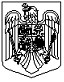 AGENŢIA PENTRU FINANŢAREA INVESTIŢIILOR RURALENoiembrie 2017 Versiunea 01 SECŢIUNE GENERALĂSe completează de către solicitantREGULI DE COMPLETARECâmpurile "Numele şi prenumele persoanei care înregistrează. Semnătura", se vor completa după data primirii în format letric a acesteia împreună cu documentele justificative.Solicitantul are posibilitatea să opteze pentru Buget indicativ şi anexe conform HG 907/2016, sau pentru Buget indicativ şi anexe conform HG 28/2008.Completaţi devizele aferente capitolelor de cheltuieli, defalcat pe cheltuieli eligibile şi neeligibile prin completarea tabelelor incluse în acest document, respectiv:1. Tabelul "Deviz financiar_cap3" cuprinde cheltuielile aferente capitolului 3 - Cheltuieli pentru proiectare şi asistenţă tehnică, cheltuieli care trebuie să se regăsească atât în Bugetul Indicativ (Tabel "Buget indicativ" din cererea de finanţare, partea specifică) cât şi în Devizul General din Studiul de Fezabilitate.2. Tabelul "Devize obiect" cuprinde formatul cadru al devizului pe obiect, iar solicitantul va completa atâtea devize pe obiect câte obiecte de investiţie sunt incluse în proiect. Suma tuturor devizelor pe obiect trebuie să se regăseasca atat in Bugetul Indicativ (tabelul "Buget indicativ" din cererea de finanţare, partea specifică) cât şi în Devizul General din Studiul de Fezabilitate În cazul în care proiectul de investiţii presupune mai multe devize pe obiect, solicitantul va crea în documentul curent câte o copie a tabelului "Devize obiect" pentru fiecare deviz pe obiect şi va detalia cheltuielile eligibile şi neeligibile pe fiecare în parte.3. Tabelul "cap.2+cap.5" cuprinde cheltuieli aferente capitolelor 2 şi 5 şi trebuie să se regăsească atât în Bugetul Indicativ (tabel "Buget indicativ" din cererea de finanţare, partea specifică) cât şi Devizul General din Studiul de Fezabilitate.4. Tabelul "Deviz culturi" cuprinde devizele aferente tuturor tipurilor de culturi, plantaţii, vizate de proiect.5. Câmpul "Prescorare" de la secţiunea A6 este obligatoriu.6. Pentru "Plantaţiile specifice pentru struguri de masă", se completează Deviz pe obiect separat.7. În cazul art 28 (Agromediu), intensitatea suplimentară se acordă după cum urmează:1 - Pentru investiţiile adresate terenurilor arabile cu condiția ca suprafața aflată sub angajament sa reprezinte mai mult de 50% din terenul arabil aparținand exploataţiei agricole.Intensitatea mărită se acordă pentru utilajele si echipamentele specifice lucrărilor de arat, grăpat, discuit, semănat/însămânţat, tocat resturi vegetale, încorporat resturi vegetale în sol, numai în cazul în care peste 50% din terenul arabil deținut în cadrul fermei se află sub un angajament în derulare in cazul următoarelor pachete promovate prin Măsura 10 - Agromediu și climă (AGM): Pachetul 4 - culturi verzi, Pachetul 7 - terenuri arabile importante ca zone de hrănire pentru gâsca cu gât roșu (Branta ruficollis), suprafețe pe care se realizează lucrări de tehnologie a culturilor;Intensitatea mărită se acordă pentru facilităţi necesare depozitării şi compostării gunoiului de grajd numai în cazul în care peste 50% din terenul arabil deținut în cadrul fermei se află sub un angajament în derulare in cazul Pachetului 4 - culturi verzi, Pachetului 5 - adaptarea la efectele schimbărilor climatice şi Pachetului 7 - terenuri arabileimportante ca zone de hrănire pentru gâsca cu gât roșu (Branta ruficollis).2 -Pentru investiţiile adresate pajiștilor cu condiția ca suprafața aflată sub angajament să reprezinte mai mult de 50% din suprafața de pajiști aparținând fermei.Intensitatea suplimentară se acordă doar pentru contravaloarea următoarelor:- utilajelor folosite pentru cosit, strâns, balotat şi transportat fânul și a altor asemenea investitii utilizate in cazul pajistilor care fac obiectul sprijinului acordat prin Pachetul 1 - pajiști cu înaltă valoare naturală (HNV) fără Pachetul 2 - practici agricole tradiţionale,- utilajelor uşoare (utilaje cu lama scurtă, greutate redusă și viteză mică de deplasare) folosite pentru cosit, strâns, balotat şi transportat fânul și a altor asemenea investitii utilizate in cazul pajistilor care fac obiectul sprijinului acordat prin varianta 2.2 – utilaje ușoare pe pajiști permanente utilizate ca fânețe din pachetul 2 - practici agricole tradiţionale, varianta 3.1.2 -utilaje ușoare pe pajiști importante pentru Crex crex din sub-pachetul 3.1 - Crex crex, varianta 3.2.2 -utilaje ușoare pe pajiști importante pentru Lanius minor și Falco vespertinus din sub-pachetul 3.2 - Lanius minor și Falco vespertinus, varianta 6.2 - utilaje ușoare pe pajiști importante pentru fluturi (Maculinea sp.) din pachetul 6 - pajiști importante pentru fluturi (Maculinea sp.);- platformele pentru depozitarea şi/sau compostarea gunoiul de grajd şi utilajele/echipamentele de transport şi de împrăştiere a gunoiului de grajd - în cazul pachetelor 1, 3.1, 3.2 şi 6;3 -Pentru investitiile ce deservesc animalele care fac obiectul angajamentelor pachetului nr. 8 (rase locale în pericol de abandon)- contravaloarea investiţiei în cauză se obţine înmulțind procentul pe care îl detine nucleul de rase locale în pericol de abandon în total efective de animale, cu total valoare eligibilă a proiectului. Intensitatea mărită se acordă doar pentru această contravaloare.Ex. dacă rasele în pericol de abandon reprezintă 10% din total efective (exprimate in UVM), se aplica acest procent la valoarea totala eligibila, si se acorda 20 puncte procentuale suplimentare la intensitate sprijin doar pentru această cota de 10% din valoarea totala eligibilă.8. Punctul A6.2 se va completa ţinând cont de următoarele:Investiţie nouă - cuprinde lucrările de construcţii-montaj, utilaje, instalaţii, care se realizează pe amplasamente noi, lucrarile pentru construcţiile existente cărora li se schimbă destinaţia nefuncționale/dezafectateModernizarea - cuprinde lucrările de construcţii şi instalaţii privind retehnologizarea, reutilarea și refacerea sau extinderea construcţiilor existente aferente unităţilor în funcţiune şi cu autorizaţii de funcţionare valabile, fără modificarea destinaţiei iniţiale, inclusiv utilarea/reutilarea cu mașini, utilaje și echipamente necesare unei exploatații agricole pentru producția agricolă primară și, după caz, pentru procesare la nivel de fermă.9. Încadrarea cererii de finanțare în zona montană se va face dacă amplasarea investiției și, acolo unde este cazul, peste 50% din terenurile agricole ale exploatației se află în una dintre localitățile în dreptul cărora exista mențiunea ANC ZM în Anexa 3 la Ghidul solicitantului.10. Trebuie bifate şi anexate toate documentele de pe coloana “DEPUNERE-Obligatoriu pentru toate proiectele” din secțiunea E - Lista documentelor anexate.DEFINIŢIA ŞI PRINCIPIILE DE CALCULARE A PRODUCŢIILOR STANDARDProducţia corespunzătoare unei exploatații agricole reprezintă valoarea monetară a producţiei agricole brute la preţul de la poarta exploataţiei.Producţia standard reprezintă valoarea producţiei corespunzătoare situaţiei medii într-o regiune dată, pentru fiecare exploatație agricolă.Producţia este suma dintre valoarea produsului principal (produselor principale) şi cea a produsului secundar (produselor secundare).· De exemplu, producția principală a unei vaci de lapte este laptele; valorile vițeilor și ale cărnii de vacă sunt considerate producție secundară și sunt incluse în producția standard· De exemplu, producția principală la o cultură de grâu este grâul iar paiele considerate producție secundară, trebuie să fie evaluate în cazul în care sunt colectate pentru utilizarea la fermă sau pentru vânzare și sunt incluse în producția standardValoarea producției standard se calculează înmulţind producţia per unitate (ha, cap) cu preţul la poarta exploataţiei. TVA-ul, taxele pe produse şi plăţile directe nu sunt incluse.Perioada de producţieProducţiile standard corespund unei perioade de producţie de 12 luni (an calendaristic).Pentru produsele vegetale şi animale pentru care perioada de producţie este mai mică de 12 luni sau depăşeşte această perioadă, se calculează o producţie standard corespunzătoare creşterii sau producţiei pe o perioadă de 12 luni.Date de bază şi perioada de referinţăProducţiile standard se determină pe baza informațiilor contabile agricole, informații care se colectează în statele membre UE pentru o perioadă de referinţă care cuprinde cinci ani succesivi. Perioada de referinţă este aceeaşi pentru toate statele membre şi este stabilită de CE. De exemplu, producţiile standard SO corespunzătoare perioadei de referinţă "2010" cuprind anii calendaristici 2008, 2009, 2010, 2011 şi 2012. Următoarea perioadă de calcul va fi 2011, 2012, 2013, 2014 și 2015 denumită statistic SO2013.Unităţi1. Unităţi de măsură:(a) Producţiile standard corespunzătoare culturilor se determină pe baza suprafeţei exprimate în hectare.Există particularități pentru ciuperci, producţiile standard se determină pe baza producţiei brute pentru toate recoltele anuale succesive şi se exprimă per 100 m2 de suprafaţă cultivată. În vederea utilizării lor în contextul reţelei de informații contabile agricole, producţiile standard astfel determinate se împart la numărul de recolte anuale succesive, număr care este comunicat de fiecare stat membru. România a prevăzut un număr de 4 recolte anuale pentru ciuperci pentru exploatațiile din anchetă.(b) Producţiile standard corespunzătoare efectivului de animale se determină pe cap de animal, cu excepţia păsărilor de curte, pentru care se exprimă în 100 de capete, şi a albinelor, pentru care se determină pe stup.2. Unităţi monetare şi rotunjiriDatele de bază pentru determinarea producţiilor standard, precum şi producţiile standard se stabilesc în euro. Pentru statele membre care nu au aderat la Uniunea Economică şi Monetară, producţiile standard se convertesc în euro, utilizându-se cursurile de schimb medii pentru perioada de referinţă iar CE comunică statelor membre cursurile de schimb.Producţiile standard pot fi rotunjite, dacă este cazul, la cel mai apropiat multiplu de 5 EUR.DEFALCAREA PRODUCŢIILOR STANDARDÎn funcţie de caracteristicile culturii vegetale şi ale efectivului de animale Producţiile standard se determină pentru toate producțiile agricole care corespund rubricilor incluse în anchetele comunitare asupra structurii exploataţiilor agricole, în modul prevăzut în aceste anchete.Defalcare geograficăProducţiile standard se determină pe baza unităţilor geografice compatibile cu unităţile geografice utilizate în anchetele comunitare asupra structurii exploataţiilor agricole (ASA) şi pentru reţeaua de informații contabile agricole (RICA). Zonele defavorizate sau montane nu sunt considerate o unitate geografică.Producţia standard nu se determină pentru caracteristici care nu sunt prezente în regiunile în cauză.COLECTAREA DATELOR PENTRU DETERMINAREA PRODUCŢIILOR STANDARDDatele de bază pentru determinarea producţiilor standard se actualizează cel puţin de fiecare dată când se desfăşoară o anchetă asupra structurii exploataţiilor agricole sub formă de recensământ.În perioada dintre două anchete comunitare asupra structurii exploataţiilor agricole desfăşurate sub formă de recensământ, producţiile standard se actualizează de fiecare dată când are loc o anchetă asupra structurii exploataţiei.EXECUŢIAStatele membre sunt responsabile, în conformitate cu dispoziţiile legislației europene, de colectarea datelor de bază necesare pentru calcularea producţiilor standard, de calcularea acestora, de convertirea lor în euro, precum şi de colectarea datelor necesare pentru aplicarea metodei de actualizare, dacă este cazul.TRATAMENTUL CAZURILOR SPECIALESe stabilesc regulile următoare pentru calcularea producţiilor standard pentru anumite tipuri de caracteristici:Pârloage (terenuri scoase temporar din circuitul agricol) fără subvenţii Producţia standard corespunzătoare pârloagelor fără niciun fel de subvenţii se ia în considerare la calcularea producţiei standard totale a exploataţiei numai în cazul în care există alte producţii standard pozitive pe exploataţie.Pârloage pentru care s-au acordat subvenţii, fără uz economic, şi păşuni permanente care nu mai sunt utilizate în producţie şi care sunt eligibile pentru plata subvenţiilorAvând în vedere că producţia de pe terenurile în sistem de ajutor fără uz economic este limitată la plăţile directe, producţiile standard ale acestor terenuri se consideră egale cu zero.Grădinile familialeAvând în vedere că produsele grădinilor familiale sunt în mod obişnuit destinate consumului propriu al exploatantului şi nu comercializării, producţiile standard ale acestora se consideră egale cu zero.AnimalePentru animale, caracteristicile sunt defalcate pe categorii de vârstă. Producţia corespunde valorii creşterii animalului pe perioada în care s-a încadrat într-o categorie. Cu alte cuvinte, producţia corespunde diferenţei dintre valoarea animalului atunci când iese dintr-o anumită categorie şi valoarea pe care a avut-o la intrarea în categoria respectivă (denumită şi valoare de înlocuire).1.Bovine sub un an, masculi şi femeleProducţiile standard corespunzătoare bovinelor sub un an se iau în considerare la calcularea producţiei standard totale a exploataţiei numai în cazul în care, pe exploataţie, sunt mai multe bovine sub un an decât vaci. Se iau în considerare numai producţiile standard corespunzătoare surplusului de bovine sub un an.Pentru categoria bovine sub un an se întâlnesc două situaţii:· dacă în fermă se găsesc vaci de lapte atunci calculul dimensiunii economice se face prin însumarea producţiilor standard pentru vaci de lapte şi a producţiilor standard pentru viţeii sub 1 an al căror număr depăşeşte numărul vacilor de lapte;· dacă în fermă nu se găsesc vaci de lapte atunci se iau în considerare producțiile standard corespunzătoare viţeilor sub 1 an pentru numărul care există în acel moment în fermăExemplu de calcul:Ferma deţine 10 vaci de lapte, 12 viţei sub un an, 2 tauri mai mari de doi ani, 3 viţele mai mari de 2 ani destinate sacrificăriiSO 2010 = 10 x 1033.4 + 2 x 243.86 + 2 x 846.07 + 3 x 874.52 = 15137,42 EuroBovinele pentru carne sunt cele destinate sacrificării: bovine sub an, bovine sub 2 ani (femele şi masculi), bovine de doi ani şi peste (femele şi masculi), alte bovine (tauri, boi, alte bovine reformate destinate sacrificării).- Din categoria C_2_1 ʺ Bovine sub 1an total ʺ fac parte viței pentru îngrășat (masculi și femele), de regulă, sacrificați la vârsta de aproximativ șase luni şi alte bovine sub 1 an având coeficienţii SO 2010 = 243,86 euro.Din categoria C_2_2 ʺ Bovine sub 2 ani-masculi ʺ fac parte tăuraşi între un an şi doi ani având coeficienţii SO 2010 = 398,96 euro.- Din categoria C_2_3 ʺ Bovine sub 2 ani-femeleʺ fac parte juninci între un an şi doi ani cu excepţia bovinelor femele care au fătat deja, având coeficienţii SO 2010 = 369,66 euro.- Din categoria C_2_4 ʺ Bovine de doi ani şi peste-masculi ʺ fac parte tauri de la doi ani în sus având coeficienţii SO 2010 = 846,07 euro.- Din categoria C_2_5 ʺ Bovine de doi ani şi peste-femele ʺ fac parte juninci de reproducţie (bovine de doi ani şi mai mult care nu au fătat încă şi sunt destinate reproducerii) şi juninci pentru îngrăşat (bovine femele de doi ani şi mai mult destinate îngrăşării) având coeficienţii SO = 874,52 euro.- Din categoria C_2_6 ʺ Vaci pentru lapteʺ fac parte Bovine femele care au fătat (inclusiv cele mai mici de 2 ani), care sunt ținute exclusiv sau în principal pentru producția de lapte destinat consumului uman sau obținerii de produse lactate şi vaci de lapte pentru sacrificare (vaci de lapte reformate) după lactaţia finală având coeficienţii SO 2010 = 1033,43 euro.- Din categoria C_2_99 ʺ Bovine de doi ani şi peste-alte vaci ʺ fac parte bovine femele care au fătat (inclusiv cele mai mici de 2 ani), ținute exclusiv sau în principal pentru producția de viței și al căror lapte nu este utilizat pentru consumul uman sau obținerea de produse lactate, vaci pentru muncă, vaci pentru sacrificare (reformate) care nu sunt de lapte (îngrășate sau nu înaintea sacrificării) având coeficienţii SO = 561,80 euro.Menționăm că toate categoriile aferente bovinelor includ și categoriile corespunzătoare de bivoli și bivolițe.2.Alte ovine şi caprineProducţiile standard corespunzătoare altor ovine se iau în considerare la calcularea producţiei standard totale a exploataţiei numai în cazul în care, pe exploataţie, nu există nici o femelă ovină de reproducţie.Producţiile standard corespunzătoare altor caprine se iau în considerare la calcularea producţiei standard totale a exploataţiei numai în cazul în care, pe exploataţie, nu există nici o femelă caprină de reproducţie. Acest lucru se datorează faptului că mieii/iezii sunt consideraţi producţia principală a oilor/caprelor, valoarea acestora fiind inclusă în coeficientul standard output al oilor, respectiv caprelor.Exemplu de calcul:Ferma deţine 250 oi, 270 miei , 10 berbeci , 12 oi sterpe şi 25 ieziSO 2010= 250 x 50.47 + 10 x 23.39 + 12 x 23.39 + 25 x 38.09 = 14084.33 Euro3.PurceiProducţiile standard corespunzătoare purceilor se iau în considerare la calcularea producţiei standard totale a exploataţiei numai în cazul în care, pe exploataţie, nu există nici o scroafă de reproducţie. Acest lucru se datorează faptului că purceii sub 20 kg. sunt consideraţi producţia principală a scroafelor de reproducţie, valoarea acestora fiind inclusă în coeficientul standard output al scroafelor.Exemplu de calcul:Ferma deţine 12 scroafe, 40 purcei sub 20 kg, 35 porci pentru îngrăşat, 2 vieriSO 2010 = 12 x 304.03 + 35 x 404.9 + 2 x 404.9 = 18629.66 Euro4.PăsăriFerma de păsări care îşi desfăşoară activitatea pe mai multe cicluri de producţie într-un an contabil se va dimensiona la depunerea cererii de finanţare cu efectivul de păsări existent.RICA calculează valoarea SO pe baza numărului mediu de păsări existent de-a lungul anului în fermă.5.CiuperciExemplu de calcul:Sera pentru cultivarea ciupercilor se va dimensiona astfel:Pentru o suprafaţă de 200 mp, SO 2010 = 2 x 3845,95/4 cicluri = 1922,975 euroSuprafaţa totală cultivată = suprafaţa de bază x numărul de cicluri (pentru România s-au stabilit 4 cicluri).Provizoriu, cu caracter orientativ, s-au calculat următorii coeficienţi standard output:C_5_3_1 Curcani şi curci SO 2010 = 4133,33 euro/100 capeteC_5_3_2 Raţe SO 2010 = 2777,78 euro/100 capeteC_5_3_3 Gâşte SO 2010 = 3265,55 euro/100 capeteC_5_3_4 Struţi SO 2010 = 28356,32 euro/100 capeteC_5_3_99 Alte păsări: fazani, bibilici, potârnichi, prepeliţe, porumbei SO 2010 = 1207,42 euro/100 capeteB_4_6_2 Brazi de crăciun SO 2010 = 3580,25 euro/haEste de precizat că toţi coeficienţii SO 2010 sunt valabili până la sfarşitul anului 2016, urmând ca din anul 2017 dimensionarea unei exploataţii să se realizeze cu coeficienţii SO 2013, medie a anilor 2011, 2012, 2013, 2014, 2015.FurajeÎn cazul în care, pe exploataţie, nu există erbivore (ecvidee, bovine, ovine şi caprine), furajele (rădăcinoase furajere şi brasicacee, plante verzi, păşuni şi fâneţe) se consideră ca fiind destinate comercializării şi fac parte din producţia culturilor de câmp.În cazul în care, pe exploataţie, există erbivore, furajele se consideră a fi destinate hrănirii acestora şi fac parte din producţia corespunzătoare erbivorelor şi furajelor.Cheltuielile de marketing și transport sunt considerate costuri si nu sunt deduse din prețul care se utilizează pentru calculul producției standard.Nici o compensație de la o companie privată în caz de condiții meteorologice nefavorabile, sau de la stat de exemplu, în cazul problemelor de sănătate la animale nu trebuie să fie luate în considerare. Coeficientul SO trebuie să corespundă rezultatului așteptat în condiții "normale". În cazul în care într-un an în statul membru există o epidemie (cum ar fi limba albastră), acest an anormal poate fi exclus din calcul pentru produsele în cauză.La calcularea SO, procesarea produselor agricole nu trebuie luată în considerare chiar dacă această activitate este strâns legată de producție (lapte în unt, smântână, brânză), cu excepția vinului și uleiului de măsline. Prin urmare, în cazul în care într-o regiune laptele este transformat în brânză, în calcularea SO pentru vacile de lapte numai valoarea laptelui va fi luată în considerare și nu valoarea brânzei.Pentru exploatații care au mai multe culturi, cum ar fi ”legume proaspete pepeni și căpșuni - în câmp deschis " sau - ”Fructe din zone cu climă temperată”, coeficientul de SO corespunde mediei ponderate a SO - urilor producțiilor incluse în această categorie. Este la latitudinea statelor membre să decidă care producție trebuie să fie inclusă în calcul în funcție de semnificația acesteia.În cazul în care pozițiile sunt subdivizate în sub poziții Statele Membre pot da un singur coeficient regional pentru o poziție principală; în acest caz, coeficientul pentru poziția principală se utilizează și pentru sub pozițiile aferente ex. ”Legume proaspete, pepeni şi căpşuni - în câmp, Flori, Fructe, pomi şi arbuşti - climă temperată” etc.Statele membre nu sunt obligate să furnizeze coeficienți SO pentru următoarele caracteristici:- Altele suprafețe- Suprafețe Irigate- Culturi energetice (sunt incluse fiecare ca și cultură separata)- Subrubricile - Alte păsări și Alte animaleRegulamentele care stau la baza calculului SO sunt următoarele:· Regulamentul de punere în aplicare (UE) NR. 1320/2013 AL COMISIEI din 3 decembrie 2013 de rectificare a Regulamentului de punere în aplicare (UE) nr. 385/2012 al Comisiei privind fișa exploatației care urmează a fi utilizată în scopul determinării veniturilor exploatațiilor agricole și analizării activității economice a acestor exploatații;· Regulamentul de punere în aplicare (UE) 220/ 3 februarie 2015 al Comisiei de stabilire a normelor de aplicare a Regulamentului (CE) nr. 1217/2009 al Consiliului privind crearea unei rețele de colectare de informații contabile privind veniturile și activitatea economică a exploatațiilor agricole în Uniunea Europeană;· Documentul Comitetului Comunitar RICA-RICC 1680 v 1. 3/2015, Definiții chestionar RICA· Documentul Comitetului Comunitar RICA-RICC 1500 Rev. 3/2010, Manual de tipologie· Documentul EUROSTAT CPSA/SB/714/2013 - Formatul de transmitere a SO 2010· Regulamentul (UE) 2015/1391 al comisiei din 13 august 2015 de modificare a Regulamentului (CE) nr. 1200/2009 de punere în aplicare a Regulamentului (CE) nr. 1166/2008 al Parlamentului European și al Consiliului privind anchetele structurale în agricultură și ancheta privind metodele de producție agricolă, în ceea ce privește coeficienții de unitate vită mare și definițiile caracteristicilor.Codul unic de înregistrare APIAÎn cazul în care nu aveți un cod unic de înregistrare APIA, completați acest formular.FORMULARde înscriere în Registrul unic de identificare pentru solicitanţii de finanţare prin măsurileProgramului naţional de dezvoltare rurală 2014 – 2020solicit înscrierea în Registrul unic de îdentificare - Agenţia de Plăţi şi Intervenţie pentru Agricultură.Am luat la cunoştinţă că orice modificare a informaţiilor de mai sus trebuie furnizată către APIA în termen de maximum 10 zile lucrătoare de la producerea acestora.Declar pe propria răspundere că cele de mai sus sunt conforme cu realitatea.Sunt de acord ca datele din cerere să fie introduse în baza de date a Sistemului Integrat de Administrare şi Control, procesate şi verificate în vederea înscrierii în Registrul unic de identificare şi transmise autorităţilor responsabile în vederea elaborării de studii statistice şi de evaluări economice, în condiţiile Legii nr. 677-2001 pentru protecţia persoanelor cu privire la prelucrarea datelor cu caracter personal şi libera circulaţie a acestor date, cu modificarile şi completările ulterioare.Reprezentant Legal									DataNumele şi prenumeleSemnăturaDATE DE ÎNREGISTRAREDATE DE ÎNREGISTRAREDATE DE ÎNREGISTRAREDATE DE ÎNREGISTRAREDATE DE ÎNREGISTRAREDATE DE ÎNREGISTRAREDATE DE ÎNREGISTRAREDATE DE ÎNREGISTRAREDATE DE ÎNREGISTRARENUME ŞI PRENUME DIRECTOR GENERAL ADJUNCT CRFIRSe completează de către Agenția pentru Finanțarea Investițiilor Rurale – Centrul Regional – Programul FEADR 2014-2020CRFIRNumar inregistrare:Se completează de către Agenția pentru Finanțarea Investițiilor Rurale – Centrul Regional – Programul FEADR 2014-2020CRFIRNumar inregistrare:Se completează de către Agenția pentru Finanțarea Investițiilor Rurale – Centrul Regional – Programul FEADR 2014-2020CRFIRNumar inregistrare:Se completează de către Agenția pentru Finanțarea Investițiilor Rurale – Centrul Regional – Programul FEADR 2014-2020CRFIRNumar inregistrare:Se completează de către Agenția pentru Finanțarea Investițiilor Rurale – Centrul Regional – Programul FEADR 2014-2020CRFIRNumar inregistrare:Se completează de către Agenția pentru Finanțarea Investițiilor Rurale – Centrul Regional – Programul FEADR 2014-2020CRFIRNumar inregistrare:Se completează de către Agenția pentru Finanțarea Investițiilor Rurale – Centrul Regional – Programul FEADR 2014-2020CRFIRNumar inregistrare:Se completează de către Agenția pentru Finanțarea Investițiilor Rurale – Centrul Regional – Programul FEADR 2014-2020CRFIRNumar inregistrare:Se completează de către Agenția pentru Finanțarea Investițiilor Rurale – Centrul Regional – Programul FEADR 2014-2020CRFIRNumar inregistrare:Se completează de către Agenția pentru Finanțarea Investițiilor Rurale – Centrul Regional – Programul FEADR 2014-2020CRFIRNumar inregistrare:Se completează de către Agenția pentru Finanțarea Investițiilor Rurale – Centrul Regional – Programul FEADR 2014-2020CRFIRNumar inregistrare:Se completează de către Agenția pentru Finanțarea Investițiilor Rurale – Centrul Regional – Programul FEADR 2014-2020CRFIRNumar inregistrare:Se completează de către Agenția pentru Finanțarea Investițiilor Rurale – Centrul Regional – Programul FEADR 2014-2020CRFIRNumar inregistrare:Se completează de către Agenția pentru Finanțarea Investițiilor Rurale – Centrul Regional – Programul FEADR 2014-2020CRFIRNumar inregistrare:Se completează de către Agenția pentru Finanțarea Investițiilor Rurale – Centrul Regional – Programul FEADR 2014-2020CRFIRNumar inregistrare:Se completează de către Agenția pentru Finanțarea Investițiilor Rurale – Centrul Regional – Programul FEADR 2014-2020CRFIRNumar inregistrare:Se completează de către Agenția pentru Finanțarea Investițiilor Rurale – Centrul Regional – Programul FEADR 2014-2020CRFIRNumar inregistrare:Se completează de către Agenția pentru Finanțarea Investițiilor Rurale – Centrul Regional – Programul FEADR 2014-2020CRFIRNumar inregistrare:Semnătura Director General Adjunct CRFIR Ştampila CRFIRSe completează de către Agenția pentru Finanțarea Investițiilor Rurale – Centrul Regional – Programul FEADR 2014-2020CRFIRNumar inregistrare:Se completează de către Agenția pentru Finanțarea Investițiilor Rurale – Centrul Regional – Programul FEADR 2014-2020CRFIRNumar inregistrare:Se completează de către Agenția pentru Finanțarea Investițiilor Rurale – Centrul Regional – Programul FEADR 2014-2020CRFIRNumar inregistrare:Se completează de către Agenția pentru Finanțarea Investițiilor Rurale – Centrul Regional – Programul FEADR 2014-2020CRFIRNumar inregistrare:Se completează de către Agenția pentru Finanțarea Investițiilor Rurale – Centrul Regional – Programul FEADR 2014-2020CRFIRNumar inregistrare:Se completează de către Agenția pentru Finanțarea Investițiilor Rurale – Centrul Regional – Programul FEADR 2014-2020CRFIRNumar inregistrare:Se completează de către Agenția pentru Finanțarea Investițiilor Rurale – Centrul Regional – Programul FEADR 2014-2020CRFIRNumar inregistrare:Se completează de către Agenția pentru Finanțarea Investițiilor Rurale – Centrul Regional – Programul FEADR 2014-2020CRFIRNumar inregistrare:Se completează de către Agenția pentru Finanțarea Investițiilor Rurale – Centrul Regional – Programul FEADR 2014-2020CRFIRNumar inregistrare:Tip cerere de finantareCodificare masuraCodificare MasuraCodificare de rezervaNumar de referinta al licitatiei de proiecteNumar de referinta al licitatiei de proiecteCod regiuneCod judeţNumar de ordine in registrul Cererilor de finantareData ÎnregistrăriiData ÎnregistrăriiData ÎnregistrăriiData ÎnregistrăriiData ÎnregistrăriiNumele si prenumele persoanei care inregistreazaNumele si prenumele persoanei care inregistreazaNumele si prenumele persoanei care inregistreazaNumele si prenumele persoanei care inregistreazaNumele si prenumele persoanei care inregistreazaSemnaturaSemnaturaSemnaturaSemnaturaSemnaturaData primirii cererii de finantare la contractareData primirii cererii de finantare la contractareData primirii cererii de finantare la contractareData primirii cererii de finantare la contractareData primirii cererii de finantare la contractareA. PREZENTARE GENERALĂA. PREZENTARE GENERALĂA1 Sm19.2Măsura 62/2A”INVESTIȚII PENTRU CREȘTEREA PRODUCTIVITĂȚII ȘI COMPETITIVITĂȚII ÎN AGRICULTURA  DIN GAL CONFLUENȚE MOLDAVE”A1 Sm19.2Măsura 62/2A      Continutul cadru al documentatiei tehnico-economice faza SF conform HG NR. 28/2008.  A2 Denumire solicitantA3 Titlu proiectA4 Descrierea succintă a proiectuluiA5 Amplasarea proiectuluiA5 Amplasarea proiectuluiA5 Amplasarea proiectuluiA5 Amplasarea proiectuluiA5 Amplasarea proiectuluiRegiunea de dezvoltareNord-Est Nord-Est Nord-Est Nord-Est Judeţ:BACĂUBACĂUBACĂUBACĂUObiectivele investiţieiJudeţComună/OraşSatSatA6 Date despre tipul  de beneficiar si proiectA6 Date despre tipul  de beneficiar si proiectA6 Date despre tipul  de beneficiar si proiectA 6.1A 6.1   Proiect cu constructii montaj                Proiect fara constructii montaj          A 6.2A 6.2   Modernizare si/sau Extindere               Investitie noua        A 6.3A 6.3   Beneficiar privat A 6.3A 6.3   Beneficiar publicA 6.4  Prescorare A 6.4  Prescorare ..... puncte A 6.5 Sectoare vizate prin proiectA 6.5 Sectoare vizate prin proiect   animalA 6.5 Sectoare vizate prin proiectA 6.5 Sectoare vizate prin proiect   vegetalA 6.5 Sectoare vizate prin proiectA 6.5 Sectoare vizate prin proiect   ferma de familieA 6.6 Alocare financiaraA 6.6 Alocare financiara maxim 40.000 Euro A 6.6 Alocare financiaraA 6.6 Alocare financiara maxim 70.000 Euro A 6.6 Alocare financiaraA 6.6 Alocare financiara maxim 100.000 EuroDenumire consultant CUINr. Inreg. ONRC Denumire proiectant CUINr. Inreg. ONRC Detalierea criteriilor de selectie indeplinite Detalierea criteriilor de selectie indeplinite Detalierea criteriilor de selectie indeplinite B. INFORMAŢII PRIVIND SOLICITANTULB. INFORMAŢII PRIVIND SOLICITANTULB. INFORMAŢII PRIVIND SOLICITANTULB. INFORMAŢII PRIVIND SOLICITANTULB. INFORMAŢII PRIVIND SOLICITANTULB. INFORMAŢII PRIVIND SOLICITANTULB. INFORMAŢII PRIVIND SOLICITANTULB. INFORMAŢII PRIVIND SOLICITANTULB. INFORMAŢII PRIVIND SOLICITANTULB. INFORMAŢII PRIVIND SOLICITANTULB. INFORMAŢII PRIVIND SOLICITANTULB. INFORMAŢII PRIVIND SOLICITANTULB. INFORMAŢII PRIVIND SOLICITANTULB. INFORMAŢII PRIVIND SOLICITANTULB. INFORMAŢII PRIVIND SOLICITANTULB. INFORMAŢII PRIVIND SOLICITANTULB. INFORMAŢII PRIVIND SOLICITANTULB. INFORMAŢII PRIVIND SOLICITANTULB. INFORMAŢII PRIVIND SOLICITANTULB. INFORMAŢII PRIVIND SOLICITANTULB. INFORMAŢII PRIVIND SOLICITANTULB. INFORMAŢII PRIVIND SOLICITANTULB. INFORMAŢII PRIVIND SOLICITANTULB. INFORMAŢII PRIVIND SOLICITANTULB. INFORMAŢII PRIVIND SOLICITANTULB. INFORMAŢII PRIVIND SOLICITANTULB. INFORMAŢII PRIVIND SOLICITANTULB. INFORMAŢII PRIVIND SOLICITANTULB1. Descrierea solicitantuluiB1. Descrierea solicitantuluiB1. Descrierea solicitantuluiB1. Descrierea solicitantuluiB1. Descrierea solicitantuluiB1. Descrierea solicitantuluiB1. Descrierea solicitantuluiB1. Descrierea solicitantuluiB1. Descrierea solicitantuluiB1. Descrierea solicitantuluiB1. Descrierea solicitantuluiB1. Descrierea solicitantuluiB1. Descrierea solicitantuluiB1. Descrierea solicitantuluiB1. Descrierea solicitantuluiB1. Descrierea solicitantuluiB1. Descrierea solicitantuluiB1. Descrierea solicitantuluiB1. Descrierea solicitantuluiB1. Descrierea solicitantuluiB1. Descrierea solicitantuluiB1. Descrierea solicitantuluiB1. Descrierea solicitantuluiB1. Descrierea solicitantuluiB1. Descrierea solicitantuluiB1. Descrierea solicitantuluiB1. Descrierea solicitantuluiB1. Descrierea solicitantuluiB1.1 Informatii privind solicitantulB1.1 Informatii privind solicitantulB1.1 Informatii privind solicitantulB1.1 Informatii privind solicitantulB1.1 Informatii privind solicitantulB1.1 Informatii privind solicitantulB1.1 Informatii privind solicitantulB1.1 Informatii privind solicitantulB1.1 Informatii privind solicitantulB1.1 Informatii privind solicitantulB1.1 Informatii privind solicitantulB1.1 Informatii privind solicitantulB1.1 Informatii privind solicitantulB1.1 Informatii privind solicitantulB1.1 Informatii privind solicitantulB1.1 Informatii privind solicitantulB1.1 Informatii privind solicitantulB1.1 Informatii privind solicitantulB1.1 Informatii privind solicitantulB1.1 Informatii privind solicitantulB1.1 Informatii privind solicitantulB1.1 Informatii privind solicitantulB1.1 Informatii privind solicitantulB1.1 Informatii privind solicitantulB1.1 Informatii privind solicitantulB1.1 Informatii privind solicitantulB1.1 Informatii privind solicitantulB1.1 Informatii privind solicitantulData de înfiinţare/Data de nastereData de înfiinţare/Data de nasterezz/ll/aaaazz/ll/aaaazz/ll/aaaazz/ll/aaaazz/ll/aaaazz/ll/aaaazz/ll/aaaazz/ll/aaaazz/ll/aaaazz/ll/aaaazz/ll/aaaazz/ll/aaaazz/ll/aaaazz/ll/aaaazz/ll/aaaazz/ll/aaaazz/ll/aaaazz/ll/aaaazz/ll/aaaazz/ll/aaaazz/ll/aaaazz/ll/aaaazz/ll/aaaazz/ll/aaaazz/ll/aaaazz/ll/aaaaCod Unic de Inregistrare /Codul de Inregistrare FiscalaCod Unic de Inregistrare /Codul de Inregistrare FiscalaStatut juridic al solicitantuluiStatut juridic al solicitantuluiNumarul de inregistrare in registrul comertului/Registrul asociatiilro si fundatiilorNumarul de inregistrare in registrul comertului/Registrul asociatiilro si fundatiilorCodul CAEN al activitatii/activitatilor finantate prin proiect Codul CAEN al activitatii/activitatilor finantate prin proiect CAEN 1CAEN 1CAEN 1CAEN 1CAEN 1CAEN 1CAEN 2CAEN 2CAEN 2CAEN 2CAEN 2CAEN 3CAEN 3CAEN 3CAEN 3CAEN 3CAEN 4CAEN 4CAEN 4CAEN 4CAEN 4CAEN 4CAEN 5CAEN 5CAEN 5CAEN 5Codul CAEN al activitatii/activitatilor finantate prin proiect Codul CAEN al activitatii/activitatilor finantate prin proiect Codul CAEN al activitatii/activitatilor finantate prin proiect Codul CAEN al activitatii/activitatilor finantate prin proiect CAEN 6CAEN 6CAEN 6CAEN 6CAEN 6CAEN 7CAEN 7CAEN 7CAEN 7CAEN 7Codul CAEN al activitatii/activitatilor finantate prin proiect Codul CAEN al activitatii/activitatilor finantate prin proiect Codul unic de inregistrare APIACodul unic de inregistrare APIAAnul atribuirii codului Anul atribuirii codului B1.2 Sediul social / Domiciliul stabil al solicitantului / Reşedinţa din RomâniaB1.2 Sediul social / Domiciliul stabil al solicitantului / Reşedinţa din RomâniaB1.2 Sediul social / Domiciliul stabil al solicitantului / Reşedinţa din RomâniaB1.2 Sediul social / Domiciliul stabil al solicitantului / Reşedinţa din RomâniaB1.2 Sediul social / Domiciliul stabil al solicitantului / Reşedinţa din RomâniaB1.2 Sediul social / Domiciliul stabil al solicitantului / Reşedinţa din RomâniaB1.2 Sediul social / Domiciliul stabil al solicitantului / Reşedinţa din RomâniaB1.2 Sediul social / Domiciliul stabil al solicitantului / Reşedinţa din RomâniaB1.2 Sediul social / Domiciliul stabil al solicitantului / Reşedinţa din RomâniaB1.2 Sediul social / Domiciliul stabil al solicitantului / Reşedinţa din RomâniaB1.2 Sediul social / Domiciliul stabil al solicitantului / Reşedinţa din RomâniaB1.2 Sediul social / Domiciliul stabil al solicitantului / Reşedinţa din RomâniaB1.2 Sediul social / Domiciliul stabil al solicitantului / Reşedinţa din RomâniaB1.2 Sediul social / Domiciliul stabil al solicitantului / Reşedinţa din RomâniaB1.2 Sediul social / Domiciliul stabil al solicitantului / Reşedinţa din RomâniaB1.2 Sediul social / Domiciliul stabil al solicitantului / Reşedinţa din RomâniaB1.2 Sediul social / Domiciliul stabil al solicitantului / Reşedinţa din RomâniaB1.2 Sediul social / Domiciliul stabil al solicitantului / Reşedinţa din RomâniaB1.2 Sediul social / Domiciliul stabil al solicitantului / Reşedinţa din RomâniaB1.2 Sediul social / Domiciliul stabil al solicitantului / Reşedinţa din RomâniaB1.2 Sediul social / Domiciliul stabil al solicitantului / Reşedinţa din RomâniaB1.2 Sediul social / Domiciliul stabil al solicitantului / Reşedinţa din RomâniaB1.2 Sediul social / Domiciliul stabil al solicitantului / Reşedinţa din RomâniaB1.2 Sediul social / Domiciliul stabil al solicitantului / Reşedinţa din RomâniaB1.2 Sediul social / Domiciliul stabil al solicitantului / Reşedinţa din RomâniaB1.2 Sediul social / Domiciliul stabil al solicitantului / Reşedinţa din RomâniaB1.2 Sediul social / Domiciliul stabil al solicitantului / Reşedinţa din RomâniaB1.2 Sediul social / Domiciliul stabil al solicitantului / Reşedinţa din RomâniaJudeţJudeţLocalitateLocalitateSatSatCod PoștalCod PoștalStrada si nr.Strada si nr.Bloc si scaraBloc si scaraEtaj si apartamentEtaj si apartamentTelefon fixTelefon fixTelefon mobil Telefon mobil FaxFaxE-mailE-mailB1.3 Numele şi prenumele reprezentantului legal şi funcţia acestuia în cadrul organizaţiei, precum şi specimenul de semnătură:B1.3 Numele şi prenumele reprezentantului legal şi funcţia acestuia în cadrul organizaţiei, precum şi specimenul de semnătură:B1.3 Numele şi prenumele reprezentantului legal şi funcţia acestuia în cadrul organizaţiei, precum şi specimenul de semnătură:B1.3 Numele şi prenumele reprezentantului legal şi funcţia acestuia în cadrul organizaţiei, precum şi specimenul de semnătură:B1.3 Numele şi prenumele reprezentantului legal şi funcţia acestuia în cadrul organizaţiei, precum şi specimenul de semnătură:B1.3 Numele şi prenumele reprezentantului legal şi funcţia acestuia în cadrul organizaţiei, precum şi specimenul de semnătură:B1.3 Numele şi prenumele reprezentantului legal şi funcţia acestuia în cadrul organizaţiei, precum şi specimenul de semnătură:B1.3 Numele şi prenumele reprezentantului legal şi funcţia acestuia în cadrul organizaţiei, precum şi specimenul de semnătură:B1.3 Numele şi prenumele reprezentantului legal şi funcţia acestuia în cadrul organizaţiei, precum şi specimenul de semnătură:B1.3 Numele şi prenumele reprezentantului legal şi funcţia acestuia în cadrul organizaţiei, precum şi specimenul de semnătură:B1.3 Numele şi prenumele reprezentantului legal şi funcţia acestuia în cadrul organizaţiei, precum şi specimenul de semnătură:B1.3 Numele şi prenumele reprezentantului legal şi funcţia acestuia în cadrul organizaţiei, precum şi specimenul de semnătură:B1.3 Numele şi prenumele reprezentantului legal şi funcţia acestuia în cadrul organizaţiei, precum şi specimenul de semnătură:B1.3 Numele şi prenumele reprezentantului legal şi funcţia acestuia în cadrul organizaţiei, precum şi specimenul de semnătură:B1.3 Numele şi prenumele reprezentantului legal şi funcţia acestuia în cadrul organizaţiei, precum şi specimenul de semnătură:B1.3 Numele şi prenumele reprezentantului legal şi funcţia acestuia în cadrul organizaţiei, precum şi specimenul de semnătură:B1.3 Numele şi prenumele reprezentantului legal şi funcţia acestuia în cadrul organizaţiei, precum şi specimenul de semnătură:B1.3 Numele şi prenumele reprezentantului legal şi funcţia acestuia în cadrul organizaţiei, precum şi specimenul de semnătură:B1.3 Numele şi prenumele reprezentantului legal şi funcţia acestuia în cadrul organizaţiei, precum şi specimenul de semnătură:B1.3 Numele şi prenumele reprezentantului legal şi funcţia acestuia în cadrul organizaţiei, precum şi specimenul de semnătură:B1.3 Numele şi prenumele reprezentantului legal şi funcţia acestuia în cadrul organizaţiei, precum şi specimenul de semnătură:B1.3 Numele şi prenumele reprezentantului legal şi funcţia acestuia în cadrul organizaţiei, precum şi specimenul de semnătură:B1.3 Numele şi prenumele reprezentantului legal şi funcţia acestuia în cadrul organizaţiei, precum şi specimenul de semnătură:B1.3 Numele şi prenumele reprezentantului legal şi funcţia acestuia în cadrul organizaţiei, precum şi specimenul de semnătură:B1.3 Numele şi prenumele reprezentantului legal şi funcţia acestuia în cadrul organizaţiei, precum şi specimenul de semnătură:B1.3 Numele şi prenumele reprezentantului legal şi funcţia acestuia în cadrul organizaţiei, precum şi specimenul de semnătură:B1.3 Numele şi prenumele reprezentantului legal şi funcţia acestuia în cadrul organizaţiei, precum şi specimenul de semnătură:B1.3 Numele şi prenumele reprezentantului legal şi funcţia acestuia în cadrul organizaţiei, precum şi specimenul de semnătură:NumePrenumePrenumePrenumePrenumeFuncţieFuncţieFuncţieFuncţieFuncţieFuncţieFuncţieFuncţieFuncţieReprezentant legalReprezentant legalReprezentant legalReprezentant legalReprezentant legalReprezentant legalReprezentant legalSpecimen de semnaturaSpecimen de semnaturaSpecimen de semnaturaSpecimen de semnaturaSpecimen de semnaturaSpecimen de semnaturaSpecimen de semnaturaLEGALLEGALLEGALLEGALLEGALLEGALLEGALB2 Informaţii referitoare la reprezentantul legal de proiectB2 Informaţii referitoare la reprezentantul legal de proiectB2 Informaţii referitoare la reprezentantul legal de proiectB2 Informaţii referitoare la reprezentantul legal de proiectB2 Informaţii referitoare la reprezentantul legal de proiectB2.1 Date de identitate ale reprezentantului legal de proiect (asociat unic/asociat majoritar/administrator) si asociati:B2.1 Date de identitate ale reprezentantului legal de proiect (asociat unic/asociat majoritar/administrator) si asociati:B2.1 Date de identitate ale reprezentantului legal de proiect (asociat unic/asociat majoritar/administrator) si asociati:B2.1 Date de identitate ale reprezentantului legal de proiect (asociat unic/asociat majoritar/administrator) si asociati:B2.1 Date de identitate ale reprezentantului legal de proiect (asociat unic/asociat majoritar/administrator) si asociati:Data naşteriiData naşteriizz/ll/aaaazz/ll/aaaazz/ll/aaaaCod numeric personalCod numeric personalAct de identitateAct de identitate B.I. C.I. PaşaportSeriaNr.Eliberat la data deDe catreValabil până lazz/ll/aaaazz/ll/aaaaStudii si coordonate Studii si coordonate Studii si coordonate Studii si coordonate Studii si coordonate B2.2 Domiciliul stabil al reprezentantului legal de proiect B2.2 Domiciliul stabil al reprezentantului legal de proiect JudeţLocalitateSatCod PostalStrada si nr.Bloc si scaraTelefon fixTelefon mobilFaxE-mailB3 Informaţii privind contul bancar pentru proiect FEADRB 3.1 Denumirea BanciiDenumirea Sucursalei/Filialei:B 3.2 Adresa Bancii/SucursaleiB 3.3 Cod IBANB 3.4 Titularul contului bancarBuget Indicativ - HG 28/2008 (Euro) pentru INVESTITII in activitatea de productie AGRICOLABuget Indicativ - HG 28/2008 (Euro) pentru INVESTITII in activitatea de productie AGRICOLABuget Indicativ - HG 28/2008 (Euro) pentru INVESTITII in activitatea de productie AGRICOLABuget Indicativ - HG 28/2008 (Euro) pentru INVESTITII in activitatea de productie AGRICOLAMINISTERUL AGRICULTURII SI DEZVOLTARII RURALEAGENŢIA PENTRU FINANŢAREA INVESTIŢIILOR RURALEProcentul aferent intensitatii: Procentul aferent intensitatii: Procentul aferent intensitatii: Procentul aferent intensitatii: Curs EURO: Curs EURO: Curs EURO: Curs EURO: Data intocmirii Studiului de Fezabilitate  Data intocmirii Studiului de Fezabilitate  Data intocmirii Studiului de Fezabilitate  Data intocmirii Studiului de Fezabilitate  Submăsura 19.2Submăsura 19.2Submăsura 19.2Masura 2/2AMasura 2/2AMasura 2/2AMasura 2/2AMasura 2/2AMasura 2/2ADenumirea capitolelor de cheltuieliDenumirea capitolelor de cheltuieliDenumirea capitolelor de cheltuieliCheltuieli eligibileCheltuieli eligibileCheltuielineeligibileCheltuielineeligibileTotalTotalEUROEUROEUROEUROEUROEURO111223344Capitolul 1 Cheltuieli pentru obtinerea şi amenajarea terenului - total, din care:Capitolul 1 Cheltuieli pentru obtinerea şi amenajarea terenului - total, din care:Capitolul 1 Cheltuieli pentru obtinerea şi amenajarea terenului - total, din care:1.1 Cheltuieli pentru obţinerea terenului1.1 Cheltuieli pentru obţinerea terenului1.1 Cheltuieli pentru obţinerea terenului1.2 Cheltuieli pentru amenajarea terenului1.2 Cheltuieli pentru amenajarea terenului1.2 Cheltuieli pentru amenajarea terenului1.3 Cheltuieli cu amenajari pentru protecţia mediului şi aducerea la starea iniţială1.3 Cheltuieli cu amenajari pentru protecţia mediului şi aducerea la starea iniţială1.3 Cheltuieli cu amenajari pentru protecţia mediului şi aducerea la starea iniţialăCapitolul 2 Cheltuieli pentru asigurarea utilităţilor necesare obiectivuluiCapitolul 2 Cheltuieli pentru asigurarea utilităţilor necesare obiectivuluiCapitolul 2 Cheltuieli pentru asigurarea utilităţilor necesare obiectivuluiCapitolul 3 Cheltuieli pentru proiectare şi asistenţă tehnică - total, din care:Capitolul 3 Cheltuieli pentru proiectare şi asistenţă tehnică - total, din care:Capitolul 3 Cheltuieli pentru proiectare şi asistenţă tehnică - total, din care:3.1 Studii de teren3.1 Studii de teren3.1 Studii de teren3.2 Obţinerea de avize, acorduri şi autorizaţii3.2 Obţinerea de avize, acorduri şi autorizaţii3.2 Obţinerea de avize, acorduri şi autorizaţii3.3 Proiectare şi inginerie3.3 Proiectare şi inginerie3.3 Proiectare şi inginerie3.4 Organizarea procedurilor de achiziţie3.4 Organizarea procedurilor de achiziţie3.4 Organizarea procedurilor de achiziţie3.5 Consultanţă3.5 Consultanţă3.5 Consultanţă3.6 Asistenţă tehnică3.6 Asistenţă tehnică3.6 Asistenţă tehnicăVerificare încadrare cheltuieli capitolul 3Verificare încadrare cheltuieli capitolul 3Verificare încadrare cheltuieli capitolul 3Cheltuieli Cap.3 nu se încadrează in limita de 10%Cheltuieli Cap.3 nu se încadrează in limita de 10%Cheltuieli Cap.3 nu se încadrează in limita de 10%Cheltuieli Cap.3 nu se încadrează in limita de 10%Cheltuieli Cap.3 nu se încadrează in limita de 10%Cheltuieli Cap.3 nu se încadrează in limita de 10%Capitolul 4 Cheltuieli pentru investiţia de bază - total, din care:Capitolul 4 Cheltuieli pentru investiţia de bază - total, din care:Capitolul 4 Cheltuieli pentru investiţia de bază - total, din care:A constructii si lucrari de interventie- total, din care:A constructii si lucrari de interventie- total, din care:A constructii si lucrari de interventie- total, din care:4.1 Construcţii şi instalaţii4.1 Construcţii şi instalaţii4.1 Construcţii şi instalaţii4.2 Montaj utilaj tehnologic4.2 Montaj utilaj tehnologic4.2 Montaj utilaj tehnologic4.3 Utilaje, echipamente tehnologice şi funcţionale cu montaj (procurare)4.3 Utilaje, echipamente tehnologice şi funcţionale cu montaj (procurare)4.3 Utilaje, echipamente tehnologice şi funcţionale cu montaj (procurare)4.4 Utilaje şi echipamente fară montaj, mijloace de transport, alte achiziţii specifice4.4 Utilaje şi echipamente fară montaj, mijloace de transport, alte achiziţii specifice4.4 Utilaje şi echipamente fară montaj, mijloace de transport, alte achiziţii specifice4.5 Dotări4.5 Dotări4.5 Dotări4.6 Active necorporale4.6 Active necorporale4.6 Active necorporaleB- Cheltuieli pentru investitiiin culturi/plantatiiB- Cheltuieli pentru investitiiin culturi/plantatiiB- Cheltuieli pentru investitiiin culturi/plantatiiSubcapitol 1 – Lucrari de pregatire a terenuluiSubcapitol 1 – Lucrari de pregatire a terenuluiSubcapitol 1 – Lucrari de pregatire a terenuluiSubcapitol 2 – Infiintarea plantatieiSubcapitol 2 – Infiintarea plantatieiSubcapitol 2 – Infiintarea plantatieiSubcapitol 3 – Intretinere plantatie in anul 1Subcapitol 3 – Intretinere plantatie in anul 1Subcapitol 3 – Intretinere plantatie in anul 1Subcapitol 4 – Intretinere plantatie in anul 2Subcapitol 4 – Intretinere plantatie in anul 2Subcapitol 4 – Intretinere plantatie in anul 2Subcapitol 5 – Instalat sistem sustinere si imprejmuire Subcapitol 5 – Instalat sistem sustinere si imprejmuire Subcapitol 5 – Instalat sistem sustinere si imprejmuire Capitolul 5 Alte cheltuieli - total, din care:Capitolul 5 Alte cheltuieli - total, din care:Capitolul 5 Alte cheltuieli - total, din care:5.1 Organizare de şantier5.1 Organizare de şantier5.1 Organizare de şantier5.1.1 lucrări de construcţii şi instalaţii aferente organizării de şantier5.1.1 lucrări de construcţii şi instalaţii aferente organizării de şantier5.1.1 lucrări de construcţii şi instalaţii aferente organizării de şantier5.1.2 cheltuieli conexe orgănizării şantierului5.1.2 cheltuieli conexe orgănizării şantierului5.1.2 cheltuieli conexe orgănizării şantierului5.2 Comisioane, taxe, costul creditului5.2 Comisioane, taxe, costul creditului5.2 Comisioane, taxe, costul creditului5.3 Cheltuieli diverse şi neprevăzute5.3 Cheltuieli diverse şi neprevăzute5.3 Cheltuieli diverse şi neprevăzuteProcent cheltuieli diverse si neprevazute Procent cheltuieli diverse si neprevazute Procent cheltuieli diverse si neprevazute %%%%%%Capitolul 6 Cheltuieli pentru darea în exploatare - total, din care:Capitolul 6 Cheltuieli pentru darea în exploatare - total, din care:Capitolul 6 Cheltuieli pentru darea în exploatare - total, din care:6.1 Pregătirea personalului de exploatare6.1 Pregătirea personalului de exploatare6.1 Pregătirea personalului de exploatare6.2 Probe tehnologice şi teste6.2 Probe tehnologice şi teste6.2 Probe tehnologice şi testeTOTAL  GENERALTOTAL  GENERALTOTAL  GENERALVerificare actualizareVerificare actualizareVerificare actualizareactualizare mai mică de 5% din valoarea eligibilaactualizare mai mică de 5% din valoarea eligibilaactualizare mai mică de 5% din valoarea eligibilaactualizare mai mică de 5% din valoarea eligibilaactualizare mai mică de 5% din valoarea eligibilaactualizare mai mică de 5% din valoarea eligibilaACTUALIZARE Cheltuieli Eligibile (max 5%)ACTUALIZARE Cheltuieli Eligibile (max 5%)ACTUALIZARE Cheltuieli Eligibile (max 5%)TOTAL GENERAL CU ACTUALIZARETOTAL GENERAL CU ACTUALIZARETOTAL GENERAL CU ACTUALIZAREValoare TVAValoare TVAValoare TVATOTAL GENERAL inclusiv TVATOTAL GENERAL inclusiv TVATOTAL GENERAL inclusiv TVAVALOAREA PROIECTULUIVALOAREA PROIECTULUIVALOAREA PROIECTULUILEILEIEUROEUROVALOARE TOTALĂVALOARE TOTALĂVALOARE TOTALĂVALOARE ELIGIBILĂVALOARE ELIGIBILĂVALOARE ELIGIBILĂVALOARE NEELIGIBILĂVALOARE NEELIGIBILĂVALOARE NEELIGIBILĂPlan financiarCheltuieli eligibile EUROCheltuieli eligibile EUROCheltuieli neeligibile EUROCheltuieli neeligibile EUROTotalTotalAjutor public nerambursabil (contribuţie UE şi cofinanţare naţională)Cofinanțare privată, din care:contributia in natura     -     autofinantare imprumuturiTOTAL PROIECTProcent contribuţie publicăAvans solicitatProcent avans solicitat ca procent din ajutorul public nerambursabilSuma avans mai mica  de 50% din ajutorul publicSuma avans mai mica  de 50% din ajutorul publicSuma avans mai mica  de 50% din ajutorul publicSuma avans mai mica  de 50% din ajutorul publicBuget Indicativ - HG 28/2008 (Euro) pentru INVESTITII in activitatea de PROCESARE SI / sau COMERCIALIZAREBuget Indicativ - HG 28/2008 (Euro) pentru INVESTITII in activitatea de PROCESARE SI / sau COMERCIALIZAREBuget Indicativ - HG 28/2008 (Euro) pentru INVESTITII in activitatea de PROCESARE SI / sau COMERCIALIZAREBuget Indicativ - HG 28/2008 (Euro) pentru INVESTITII in activitatea de PROCESARE SI / sau COMERCIALIZAREMINISTERUL AGRICULTURII SI DEZVOLTARII RURALEAGENŢIA PENTRU FINANŢAREA INVESTIŢIILOR RURALEProcentul aferent intensitatii: Procentul aferent intensitatii: Procentul aferent intensitatii: Procentul aferent intensitatii: Curs EURO: Curs EURO: Curs EURO: Curs EURO: Data intocmirii Studiului de Fezabilitate  Data intocmirii Studiului de Fezabilitate  Data intocmirii Studiului de Fezabilitate  Data intocmirii Studiului de Fezabilitate  Submăsura 19.2Submăsura 19.2Submăsura 19.2Masura 2/2AMasura 2/2AMasura 2/2AMasura 2/2AMasura 2/2AMasura 2/2ADenumirea capitolelor de cheltuieliDenumirea capitolelor de cheltuieliDenumirea capitolelor de cheltuieliCheltuieli eligibileCheltuieli eligibileCheltuielineeligibileCheltuielineeligibileTotalTotalEUROEUROEUROEUROEUROEURO111223344Capitolul 1 Cheltuieli pentru obtinerea şi amenajarea terenului - total, din care:Capitolul 1 Cheltuieli pentru obtinerea şi amenajarea terenului - total, din care:Capitolul 1 Cheltuieli pentru obtinerea şi amenajarea terenului - total, din care:1.1 Cheltuieli pentru obţinerea terenului1.1 Cheltuieli pentru obţinerea terenului1.1 Cheltuieli pentru obţinerea terenului1.2 Cheltuieli pentru amenajarea terenului1.2 Cheltuieli pentru amenajarea terenului1.2 Cheltuieli pentru amenajarea terenului1.3 Cheltuieli cu amenajari pentru protecţia mediului şi aducerea la starea iniţială1.3 Cheltuieli cu amenajari pentru protecţia mediului şi aducerea la starea iniţială1.3 Cheltuieli cu amenajari pentru protecţia mediului şi aducerea la starea iniţialăCapitolul 2 Cheltuieli pentru asigurarea utilităţilor necesare obiectivuluiCapitolul 2 Cheltuieli pentru asigurarea utilităţilor necesare obiectivuluiCapitolul 2 Cheltuieli pentru asigurarea utilităţilor necesare obiectivuluiCapitolul 3 Cheltuieli pentru proiectare şi asistenţă tehnică - total, din care:Capitolul 3 Cheltuieli pentru proiectare şi asistenţă tehnică - total, din care:Capitolul 3 Cheltuieli pentru proiectare şi asistenţă tehnică - total, din care:3.1 Studii de teren3.1 Studii de teren3.1 Studii de teren3.2 Obţinerea de avize, acorduri şi autorizaţii3.2 Obţinerea de avize, acorduri şi autorizaţii3.2 Obţinerea de avize, acorduri şi autorizaţii3.3 Proiectare şi inginerie3.3 Proiectare şi inginerie3.3 Proiectare şi inginerie3.4 Organizarea procedurilor de achiziţie3.4 Organizarea procedurilor de achiziţie3.4 Organizarea procedurilor de achiziţie3.5 Consultanţă3.5 Consultanţă3.5 Consultanţă3.6 Asistenţă tehnică3.6 Asistenţă tehnică3.6 Asistenţă tehnicăVerificare încadrare cheltuieli capitolul 3Verificare încadrare cheltuieli capitolul 3Verificare încadrare cheltuieli capitolul 3Cheltuieli Cap.3 nu se încadrează in limita de 10%Cheltuieli Cap.3 nu se încadrează in limita de 10%Cheltuieli Cap.3 nu se încadrează in limita de 10%Cheltuieli Cap.3 nu se încadrează in limita de 10%Cheltuieli Cap.3 nu se încadrează in limita de 10%Cheltuieli Cap.3 nu se încadrează in limita de 10%Capitolul 4 Cheltuieli pentru investiţia de bază - total, din care:Capitolul 4 Cheltuieli pentru investiţia de bază - total, din care:Capitolul 4 Cheltuieli pentru investiţia de bază - total, din care:A constructii si lucrari de interventie- total, din care:A constructii si lucrari de interventie- total, din care:A constructii si lucrari de interventie- total, din care:4.1 Construcţii şi instalaţii4.1 Construcţii şi instalaţii4.1 Construcţii şi instalaţii4.2 Montaj utilaj tehnologic4.2 Montaj utilaj tehnologic4.2 Montaj utilaj tehnologic4.3 Utilaje, echipamente tehnologice şi funcţionale cu montaj (procurare)4.3 Utilaje, echipamente tehnologice şi funcţionale cu montaj (procurare)4.3 Utilaje, echipamente tehnologice şi funcţionale cu montaj (procurare)4.4 Utilaje şi echipamente fară montaj, mijloace de transport, alte achiziţii specifice4.4 Utilaje şi echipamente fară montaj, mijloace de transport, alte achiziţii specifice4.4 Utilaje şi echipamente fară montaj, mijloace de transport, alte achiziţii specifice4.5 Dotări4.5 Dotări4.5 Dotări4.6 Active necorporale4.6 Active necorporale4.6 Active necorporaleB- Cheltuieli pentru investitiiin culturi/plantatiiB- Cheltuieli pentru investitiiin culturi/plantatiiB- Cheltuieli pentru investitiiin culturi/plantatiiSubcapitol 1 – Lucrari de pregatire a terenuluiSubcapitol 1 – Lucrari de pregatire a terenuluiSubcapitol 1 – Lucrari de pregatire a terenuluiSubcapitol 2 – Infiintarea plantatieiSubcapitol 2 – Infiintarea plantatieiSubcapitol 2 – Infiintarea plantatieiSubcapitol 3 – Intretinere plantatie in anul 1Subcapitol 3 – Intretinere plantatie in anul 1Subcapitol 3 – Intretinere plantatie in anul 1Subcapitol 4 – Intretinere plantatie in anul 2Subcapitol 4 – Intretinere plantatie in anul 2Subcapitol 4 – Intretinere plantatie in anul 2Subcapitol 5 – Instalat sistem sustinere si imprejmuire Subcapitol 5 – Instalat sistem sustinere si imprejmuire Subcapitol 5 – Instalat sistem sustinere si imprejmuire Capitolul 5 Alte cheltuieli - total, din care:Capitolul 5 Alte cheltuieli - total, din care:Capitolul 5 Alte cheltuieli - total, din care:5.1 Organizare de şantier5.1 Organizare de şantier5.1 Organizare de şantier5.1.1 lucrări de construcţii şi instalaţii aferente organizării de şantier5.1.1 lucrări de construcţii şi instalaţii aferente organizării de şantier5.1.1 lucrări de construcţii şi instalaţii aferente organizării de şantier5.1.2 cheltuieli conexe orgănizării şantierului5.1.2 cheltuieli conexe orgănizării şantierului5.1.2 cheltuieli conexe orgănizării şantierului5.2 Comisioane, taxe, costul creditului5.2 Comisioane, taxe, costul creditului5.2 Comisioane, taxe, costul creditului5.3 Cheltuieli diverse şi neprevăzute5.3 Cheltuieli diverse şi neprevăzute5.3 Cheltuieli diverse şi neprevăzuteProcent cheltuieli diverse si neprevazute Procent cheltuieli diverse si neprevazute Procent cheltuieli diverse si neprevazute %%%%%%Capitolul 6 Cheltuieli pentru darea în exploatare - total, din care:Capitolul 6 Cheltuieli pentru darea în exploatare - total, din care:Capitolul 6 Cheltuieli pentru darea în exploatare - total, din care:6.1 Pregătirea personalului de exploatare6.1 Pregătirea personalului de exploatare6.1 Pregătirea personalului de exploatare6.2 Probe tehnologice şi teste6.2 Probe tehnologice şi teste6.2 Probe tehnologice şi testeTOTAL  GENERALTOTAL  GENERALTOTAL  GENERALVerificare actualizareVerificare actualizareVerificare actualizareactualizare mai mică de 5% din valoarea eligibilaactualizare mai mică de 5% din valoarea eligibilaactualizare mai mică de 5% din valoarea eligibilaactualizare mai mică de 5% din valoarea eligibilaactualizare mai mică de 5% din valoarea eligibilaactualizare mai mică de 5% din valoarea eligibilaACTUALIZARE Cheltuieli Eligibile (max 5%)ACTUALIZARE Cheltuieli Eligibile (max 5%)ACTUALIZARE Cheltuieli Eligibile (max 5%)TOTAL GENERAL CU ACTUALIZARETOTAL GENERAL CU ACTUALIZARETOTAL GENERAL CU ACTUALIZAREValoare TVAValoare TVAValoare TVATOTAL GENERAL inclusiv TVATOTAL GENERAL inclusiv TVATOTAL GENERAL inclusiv TVAVALOAREA PROIECTULUIVALOAREA PROIECTULUIVALOAREA PROIECTULUILEILEIEUROEUROVALOARE TOTALĂVALOARE TOTALĂVALOARE TOTALĂVALOARE ELIGIBILĂVALOARE ELIGIBILĂVALOARE ELIGIBILĂVALOARE NEELIGIBILĂVALOARE NEELIGIBILĂVALOARE NEELIGIBILĂPlan financiarCheltuieli eligibile EUROCheltuieli eligibile EUROCheltuieli neeligibile EUROCheltuieli neeligibile EUROTotalTotalAjutor public nerambursabil (contribuţie UE şi cofinanţare naţională)Cofinanțare privată, din care:    -     autofinantare imprumuturiTOTAL PROIECTProcent contribuţie publicăAvans solicitatProcent avans solicitat ca procent din ajutorul public nerambursabilSuma avans mai mica  de 50% din ajutorul publicSuma avans mai mica  de 50% din ajutorul publicSuma avans mai mica  de 50% din ajutorul publicSuma avans mai mica  de 50% din ajutorul publicBuget Indicativ - HG 28/2008 (Euro) pentru INVESTITII PENTRU AGROMEDIUBuget Indicativ - HG 28/2008 (Euro) pentru INVESTITII PENTRU AGROMEDIUBuget Indicativ - HG 28/2008 (Euro) pentru INVESTITII PENTRU AGROMEDIUBuget Indicativ - HG 28/2008 (Euro) pentru INVESTITII PENTRU AGROMEDIUMINISTERUL AGRICULTURII SI DEZVOLTARII RURALEAGENŢIA PENTRU FINANŢAREA INVESTIŢIILOR RURALEProcentul aferent intensitatii: Procentul aferent intensitatii: Procentul aferent intensitatii: Procentul aferent intensitatii: Curs EURO: Curs EURO: Curs EURO: Curs EURO: Data intocmirii Studiului de Fezabilitate  Data intocmirii Studiului de Fezabilitate  Data intocmirii Studiului de Fezabilitate  Data intocmirii Studiului de Fezabilitate  Submăsura 19.2Submăsura 19.2Submăsura 19.2Masura 2/2AMasura 2/2AMasura 2/2AMasura 2/2AMasura 2/2AMasura 2/2ADenumirea capitolelor de cheltuieliDenumirea capitolelor de cheltuieliDenumirea capitolelor de cheltuieliCheltuieli eligibileCheltuieli eligibileCheltuielineeligibileCheltuielineeligibileTotalTotalEUROEUROEUROEUROEUROEURO111223344Capitolul 1 Cheltuieli pentru obtinerea şi amenajarea terenului - total, din care:Capitolul 1 Cheltuieli pentru obtinerea şi amenajarea terenului - total, din care:Capitolul 1 Cheltuieli pentru obtinerea şi amenajarea terenului - total, din care:1.1 Cheltuieli pentru obţinerea terenului1.1 Cheltuieli pentru obţinerea terenului1.1 Cheltuieli pentru obţinerea terenului1.2 Cheltuieli pentru amenajarea terenului1.2 Cheltuieli pentru amenajarea terenului1.2 Cheltuieli pentru amenajarea terenului1.3 Cheltuieli cu amenajari pentru protecţia mediului şi aducerea la starea iniţială1.3 Cheltuieli cu amenajari pentru protecţia mediului şi aducerea la starea iniţială1.3 Cheltuieli cu amenajari pentru protecţia mediului şi aducerea la starea iniţialăCapitolul 2 Cheltuieli pentru asigurarea utilităţilor necesare obiectivuluiCapitolul 2 Cheltuieli pentru asigurarea utilităţilor necesare obiectivuluiCapitolul 2 Cheltuieli pentru asigurarea utilităţilor necesare obiectivuluiCapitolul 3 Cheltuieli pentru proiectare şi asistenţă tehnică - total, din care:Capitolul 3 Cheltuieli pentru proiectare şi asistenţă tehnică - total, din care:Capitolul 3 Cheltuieli pentru proiectare şi asistenţă tehnică - total, din care:3.1 Studii de teren3.1 Studii de teren3.1 Studii de teren3.2 Obţinerea de avize, acorduri şi autorizaţii3.2 Obţinerea de avize, acorduri şi autorizaţii3.2 Obţinerea de avize, acorduri şi autorizaţii3.3 Proiectare şi inginerie3.3 Proiectare şi inginerie3.3 Proiectare şi inginerie3.4 Organizarea procedurilor de achiziţie3.4 Organizarea procedurilor de achiziţie3.4 Organizarea procedurilor de achiziţie3.5 Consultanţă3.5 Consultanţă3.5 Consultanţă3.6 Asistenţă tehnică3.6 Asistenţă tehnică3.6 Asistenţă tehnicăVerificare încadrare cheltuieli capitolul 3Verificare încadrare cheltuieli capitolul 3Verificare încadrare cheltuieli capitolul 3Cheltuieli Cap.3 nu se încadrează in limita de 10%Cheltuieli Cap.3 nu se încadrează in limita de 10%Cheltuieli Cap.3 nu se încadrează in limita de 10%Cheltuieli Cap.3 nu se încadrează in limita de 10%Cheltuieli Cap.3 nu se încadrează in limita de 10%Cheltuieli Cap.3 nu se încadrează in limita de 10%Capitolul 4 Cheltuieli pentru investiţia de bază - total, din care:Capitolul 4 Cheltuieli pentru investiţia de bază - total, din care:Capitolul 4 Cheltuieli pentru investiţia de bază - total, din care:A constructii si lucrari de interventie- total, din care:A constructii si lucrari de interventie- total, din care:A constructii si lucrari de interventie- total, din care:4.1 Construcţii şi instalaţii4.1 Construcţii şi instalaţii4.1 Construcţii şi instalaţii4.2 Montaj utilaj tehnologic4.2 Montaj utilaj tehnologic4.2 Montaj utilaj tehnologic4.3 Utilaje, echipamente tehnologice şi funcţionale cu montaj (procurare)4.3 Utilaje, echipamente tehnologice şi funcţionale cu montaj (procurare)4.3 Utilaje, echipamente tehnologice şi funcţionale cu montaj (procurare)4.4 Utilaje şi echipamente fară montaj, mijloace de transport, alte achiziţii specifice4.4 Utilaje şi echipamente fară montaj, mijloace de transport, alte achiziţii specifice4.4 Utilaje şi echipamente fară montaj, mijloace de transport, alte achiziţii specifice4.5 Dotări4.5 Dotări4.5 Dotări4.6 Active necorporale4.6 Active necorporale4.6 Active necorporaleB- Cheltuieli pentru investitiiin culturi/plantatiiB- Cheltuieli pentru investitiiin culturi/plantatiiB- Cheltuieli pentru investitiiin culturi/plantatiiSubcapitol 1 – Lucrari de pregatire a terenuluiSubcapitol 1 – Lucrari de pregatire a terenuluiSubcapitol 1 – Lucrari de pregatire a terenuluiSubcapitol 2 – Infiintarea plantatieiSubcapitol 2 – Infiintarea plantatieiSubcapitol 2 – Infiintarea plantatieiSubcapitol 3 – Intretinere plantatie in anul 1Subcapitol 3 – Intretinere plantatie in anul 1Subcapitol 3 – Intretinere plantatie in anul 1Subcapitol 4 – Intretinere plantatie in anul 2Subcapitol 4 – Intretinere plantatie in anul 2Subcapitol 4 – Intretinere plantatie in anul 2Subcapitol 5 – Instalat sistem sustinere si imprejmuire Subcapitol 5 – Instalat sistem sustinere si imprejmuire Subcapitol 5 – Instalat sistem sustinere si imprejmuire Capitolul 5 Alte cheltuieli - total, din care:Capitolul 5 Alte cheltuieli - total, din care:Capitolul 5 Alte cheltuieli - total, din care:5.1 Organizare de şantier5.1 Organizare de şantier5.1 Organizare de şantier5.1.1 lucrări de construcţii şi instalaţii aferente organizării de şantier5.1.1 lucrări de construcţii şi instalaţii aferente organizării de şantier5.1.1 lucrări de construcţii şi instalaţii aferente organizării de şantier5.1.2 cheltuieli conexe orgănizării şantierului5.1.2 cheltuieli conexe orgănizării şantierului5.1.2 cheltuieli conexe orgănizării şantierului5.2 Comisioane, taxe, costul creditului5.2 Comisioane, taxe, costul creditului5.2 Comisioane, taxe, costul creditului5.3 Cheltuieli diverse şi neprevăzute5.3 Cheltuieli diverse şi neprevăzute5.3 Cheltuieli diverse şi neprevăzuteProcent cheltuieli diverse si neprevazute Procent cheltuieli diverse si neprevazute Procent cheltuieli diverse si neprevazute %%%%%%Capitolul 6 Cheltuieli pentru darea în exploatare - total, din care:Capitolul 6 Cheltuieli pentru darea în exploatare - total, din care:Capitolul 6 Cheltuieli pentru darea în exploatare - total, din care:6.1 Pregătirea personalului de exploatare6.1 Pregătirea personalului de exploatare6.1 Pregătirea personalului de exploatare6.2 Probe tehnologice şi teste6.2 Probe tehnologice şi teste6.2 Probe tehnologice şi testeTOTAL  GENERALTOTAL  GENERALTOTAL  GENERALVerificare actualizareVerificare actualizareVerificare actualizareactualizare mai mică de 5% din valoarea eligibilaactualizare mai mică de 5% din valoarea eligibilaactualizare mai mică de 5% din valoarea eligibilaactualizare mai mică de 5% din valoarea eligibilaactualizare mai mică de 5% din valoarea eligibilaactualizare mai mică de 5% din valoarea eligibilaACTUALIZARE Cheltuieli Eligibile (max 5%)ACTUALIZARE Cheltuieli Eligibile (max 5%)ACTUALIZARE Cheltuieli Eligibile (max 5%)TOTAL GENERAL CU ACTUALIZARETOTAL GENERAL CU ACTUALIZARETOTAL GENERAL CU ACTUALIZAREValoare TVAValoare TVAValoare TVATOTAL GENERAL inclusiv TVATOTAL GENERAL inclusiv TVATOTAL GENERAL inclusiv TVAVALOAREA PROIECTULUIVALOAREA PROIECTULUIVALOAREA PROIECTULUILEILEIEUROEUROVALOARE TOTALĂVALOARE TOTALĂVALOARE TOTALĂVALOARE ELIGIBILĂVALOARE ELIGIBILĂVALOARE ELIGIBILĂVALOARE NEELIGIBILĂVALOARE NEELIGIBILĂVALOARE NEELIGIBILĂPlan financiarCheltuieli eligibile EUROCheltuieli eligibile EUROCheltuieli neeligibile EUROCheltuieli neeligibile EUROTotalTotalAjutor public nerambursabil (contribuţie UE şi cofinanţare naţională)Cofinanțare privată, din care:    -     autofinantare imprumuturiTOTAL PROIECTProcent contribuţie publicăAvans solicitatProcent avans solicitat ca procent din ajutorul public nerambursabilSuma avans mai mica  de 50% din ajutorul publicSuma avans mai mica  de 50% din ajutorul publicSuma avans mai mica  de 50% din ajutorul publicSuma avans mai mica  de 50% din ajutorul publicBuget Indicativ - HG 28/2008 (Euro) TOTALIZATORBuget Indicativ - HG 28/2008 (Euro) TOTALIZATORBuget Indicativ - HG 28/2008 (Euro) TOTALIZATORBuget Indicativ - HG 28/2008 (Euro) TOTALIZATORMINISTERUL AGRICULTURII SI DEZVOLTARII RURALEAGENŢIA PENTRU FINANŢAREA INVESTIŢIILOR RURALEBUGET INDICATIV TOTALIZATOR AL PROIECTULUI (Valori fara TVA)BUGET INDICATIV TOTALIZATOR AL PROIECTULUI (Valori fara TVA)BUGET INDICATIV TOTALIZATOR AL PROIECTULUI (Valori fara TVA)BUGET INDICATIV TOTALIZATOR AL PROIECTULUI (Valori fara TVA)Curs EURO: Curs EURO: Curs EURO: Curs EURO: Data intocmirii Studiului de Fezabilitate  Data intocmirii Studiului de Fezabilitate  Data intocmirii Studiului de Fezabilitate  Data intocmirii Studiului de Fezabilitate  Submăsura 19.2Submăsura 19.2Submăsura 19.2Masura 2/2AMasura 2/2AMasura 2/2AMasura 2/2AMasura 2/2AMasura 2/2ADenumirea capitolelor de cheltuieliDenumirea capitolelor de cheltuieliDenumirea capitolelor de cheltuieliCheltuieli eligibileCheltuieli eligibileCheltuielineeligibileCheltuielineeligibileTotalTotalEUROEUROEUROEUROEUROEURO111223344Capitolul 1 Cheltuieli pentru obtinerea şi amenajarea terenului - total, din care:Capitolul 1 Cheltuieli pentru obtinerea şi amenajarea terenului - total, din care:Capitolul 1 Cheltuieli pentru obtinerea şi amenajarea terenului - total, din care:1.1 Cheltuieli pentru obţinerea terenului1.1 Cheltuieli pentru obţinerea terenului1.1 Cheltuieli pentru obţinerea terenului1.2 Cheltuieli pentru amenajarea terenului1.2 Cheltuieli pentru amenajarea terenului1.2 Cheltuieli pentru amenajarea terenului1.3 Cheltuieli cu amenajari pentru protecţia mediului şi aducerea la starea iniţială1.3 Cheltuieli cu amenajari pentru protecţia mediului şi aducerea la starea iniţială1.3 Cheltuieli cu amenajari pentru protecţia mediului şi aducerea la starea iniţialăCapitolul 2 Cheltuieli pentru asigurarea utilităţilor necesare obiectivuluiCapitolul 2 Cheltuieli pentru asigurarea utilităţilor necesare obiectivuluiCapitolul 2 Cheltuieli pentru asigurarea utilităţilor necesare obiectivuluiCapitolul 3 Cheltuieli pentru proiectare şi asistenţă tehnică - total, din care:Capitolul 3 Cheltuieli pentru proiectare şi asistenţă tehnică - total, din care:Capitolul 3 Cheltuieli pentru proiectare şi asistenţă tehnică - total, din care:3.1 Studii de teren3.1 Studii de teren3.1 Studii de teren3.2 Obţinerea de avize, acorduri şi autorizaţii3.2 Obţinerea de avize, acorduri şi autorizaţii3.2 Obţinerea de avize, acorduri şi autorizaţii3.3 Proiectare şi inginerie3.3 Proiectare şi inginerie3.3 Proiectare şi inginerie3.4 Organizarea procedurilor de achiziţie3.4 Organizarea procedurilor de achiziţie3.4 Organizarea procedurilor de achiziţie3.5 Consultanţă3.5 Consultanţă3.5 Consultanţă3.6 Asistenţă tehnică3.6 Asistenţă tehnică3.6 Asistenţă tehnicăVerificare încadrare cheltuieli capitolul 3Verificare încadrare cheltuieli capitolul 3Verificare încadrare cheltuieli capitolul 3Cheltuieli Cap.3 nu se încadrează in limita de 10%Cheltuieli Cap.3 nu se încadrează in limita de 10%Cheltuieli Cap.3 nu se încadrează in limita de 10%Cheltuieli Cap.3 nu se încadrează in limita de 10%Cheltuieli Cap.3 nu se încadrează in limita de 10%Cheltuieli Cap.3 nu se încadrează in limita de 10%Capitolul 4 Cheltuieli pentru investiţia de bază - total, din care:Capitolul 4 Cheltuieli pentru investiţia de bază - total, din care:Capitolul 4 Cheltuieli pentru investiţia de bază - total, din care:4.1 Construcţii şi instalaţii4.1 Construcţii şi instalaţii4.1 Construcţii şi instalaţii4.2 Montaj utilaj tehnologic4.2 Montaj utilaj tehnologic4.2 Montaj utilaj tehnologic4.3 Utilaje, echipamente tehnologice şi funcţionale cu montaj (procurare)4.3 Utilaje, echipamente tehnologice şi funcţionale cu montaj (procurare)4.3 Utilaje, echipamente tehnologice şi funcţionale cu montaj (procurare)4.4 Utilaje şi echipamente fară montaj, mijloace de transport, alte achiziţii specifice4.4 Utilaje şi echipamente fară montaj, mijloace de transport, alte achiziţii specifice4.4 Utilaje şi echipamente fară montaj, mijloace de transport, alte achiziţii specifice4.5 Dotări4.5 Dotări4.5 Dotări4.6 Active necorporale4.6 Active necorporale4.6 Active necorporaleB- Cheltuieli pentru investitiiin culturi/plantatiiB- Cheltuieli pentru investitiiin culturi/plantatiiB- Cheltuieli pentru investitiiin culturi/plantatiiSubcapitol 1 – Lucrari de pregatire a terenuluiSubcapitol 1 – Lucrari de pregatire a terenuluiSubcapitol 1 – Lucrari de pregatire a terenuluiSubcapitol 2 – Infiintarea plantatieiSubcapitol 2 – Infiintarea plantatieiSubcapitol 2 – Infiintarea plantatieiSubcapitol 3 – Intretinere plantatie in anul 1Subcapitol 3 – Intretinere plantatie in anul 1Subcapitol 3 – Intretinere plantatie in anul 1Subcapitol 4 – Intretinere plantatie in anul 2Subcapitol 4 – Intretinere plantatie in anul 2Subcapitol 4 – Intretinere plantatie in anul 2Subcapitol 5 – Instalat sistem sustinere si imprejmuire Subcapitol 5 – Instalat sistem sustinere si imprejmuire Subcapitol 5 – Instalat sistem sustinere si imprejmuire Capitolul 5 Alte cheltuieli - total, din care:Capitolul 5 Alte cheltuieli - total, din care:Capitolul 5 Alte cheltuieli - total, din care:5.1 Organizare de şantier5.1 Organizare de şantier5.1 Organizare de şantier5.1.1 lucrări de construcţii şi instalaţii aferente organizării de şantier5.1.1 lucrări de construcţii şi instalaţii aferente organizării de şantier5.1.1 lucrări de construcţii şi instalaţii aferente organizării de şantier5.1.2 cheltuieli conexe orgănizării şantierului5.1.2 cheltuieli conexe orgănizării şantierului5.1.2 cheltuieli conexe orgănizării şantierului5.2 Comisioane, taxe, costul creditului5.2 Comisioane, taxe, costul creditului5.2 Comisioane, taxe, costul creditului5.3 Cheltuieli diverse şi neprevăzute5.3 Cheltuieli diverse şi neprevăzute5.3 Cheltuieli diverse şi neprevăzuteProcent cheltuieli diverse si neprevazute Procent cheltuieli diverse si neprevazute Procent cheltuieli diverse si neprevazute %%%%%%Capitolul 6 Cheltuieli pentru darea în exploatare - total, din care:Capitolul 6 Cheltuieli pentru darea în exploatare - total, din care:Capitolul 6 Cheltuieli pentru darea în exploatare - total, din care:6.1 Pregătirea personalului de exploatare6.1 Pregătirea personalului de exploatare6.1 Pregătirea personalului de exploatare6.2 Probe tehnologice şi teste6.2 Probe tehnologice şi teste6.2 Probe tehnologice şi testeTOTAL  GENERALTOTAL  GENERALTOTAL  GENERALVerificare actualizareVerificare actualizareVerificare actualizareactualizare mai mică de 5% din valoarea eligibilaactualizare mai mică de 5% din valoarea eligibilaactualizare mai mică de 5% din valoarea eligibilaactualizare mai mică de 5% din valoarea eligibilaactualizare mai mică de 5% din valoarea eligibilaactualizare mai mică de 5% din valoarea eligibilaACTUALIZARE Cheltuieli Eligibile (max 5%)ACTUALIZARE Cheltuieli Eligibile (max 5%)ACTUALIZARE Cheltuieli Eligibile (max 5%)TOTAL GENERAL CU ACTUALIZARETOTAL GENERAL CU ACTUALIZARETOTAL GENERAL CU ACTUALIZAREValoare TVAValoare TVAValoare TVATOTAL GENERAL inclusiv TVATOTAL GENERAL inclusiv TVATOTAL GENERAL inclusiv TVAVALOAREA PROIECTULUIVALOAREA PROIECTULUIVALOAREA PROIECTULUILEILEIEUROEUROVALOARE TOTALĂVALOARE TOTALĂVALOARE TOTALĂVALOARE ELIGIBILĂVALOARE ELIGIBILĂVALOARE ELIGIBILĂVALOARE NEELIGIBILĂVALOARE NEELIGIBILĂVALOARE NEELIGIBILĂPlan financiarCheltuieli eligibile EUROCheltuieli eligibile EUROCheltuieli neeligibile EUROCheltuieli neeligibile EUROTotalTotalAjutor public nerambursabil (contribuţie UE şi cofinanţare naţională)Cofinanțare privată, din care:contributia in natura     -     autofinantare imprumuturiTOTAL PROIECTProcent contribuţie publicăAvans solicitatProcent avans solicitat ca procent din ajutorul public nerambursabilSuma avans mai mica  de 50% din ajutorul publicSuma avans mai mica  de 50% din ajutorul publicSuma avans mai mica  de 50% din ajutorul publicSuma avans mai mica  de 50% din ajutorul public                             MINISTERUL AGRICULTURII ŞI DEZVOLTĂRII RURALE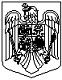                              AGENŢIA PENTRU FINANŢAREA INVESTIŢIILOR RURALE                             MINISTERUL AGRICULTURII ŞI DEZVOLTĂRII RURALE                             AGENŢIA PENTRU FINANŢAREA INVESTIŢIILOR RURALE                             MINISTERUL AGRICULTURII ŞI DEZVOLTĂRII RURALE                             AGENŢIA PENTRU FINANŢAREA INVESTIŢIILOR RURALEAnexa A1………. 2017Anexa A1………. 2017Deviz financiar- Capitolul 3 - Cheltuieli pentru proiectare şi asistenţa tehnică - EURODeviz financiar- Capitolul 3 - Cheltuieli pentru proiectare şi asistenţa tehnică - EURODeviz financiar- Capitolul 3 - Cheltuieli pentru proiectare şi asistenţa tehnică - EURODeviz financiar- Capitolul 3 - Cheltuieli pentru proiectare şi asistenţa tehnică - EURODeviz financiar- Capitolul 3 - Cheltuieli pentru proiectare şi asistenţa tehnică - EURODenumire Deviz:Denumire Deviz:Denumire Deviz:Denumire Deviz:Denumire Deviz:Nr. crt.SpecificatieValoare eligibilaValoare eligibilaValoare neeligibila1Cheltuieli pentru studii de teren ( studii geotehnice, geologice, hidrologice, hidrogeotehnice, fotogrammetrice, topografice şi de stabilitate a terenului pe care se amplasează obiectivul de investiţie)2Cheltuieli pentru obţinere de avize, acorduri şi autorizaţii - total, din care:1. obţinerea/prelungirea valabilităţii ceritificatului de urbanism2. obţinerea/prelungirea valabilităţii autorizaţiei de construire/desfiinţare, obţinereautorizaţii de scoatere din circuitul agricol3. obţinerea avizelor şi acordurilor pentru racorduri şi branşamente la reţelele publice de apă, canalizare, gaze, termoficare, energie electrică, telefonie etc.4. obţinere aviz sanitar, sanitar-veterinar şi fitosanitar5. obţinerea certificatului de nomenclatură stradală şi adresa6. întocmirea documentaţiei, obţinerea numărului Cadastral provizoriu şi înregistrarea terenului în Cartea Funciară7. obţinerea avizului PSI8. obţinerea acordului de mediu9. căi ferate10. alte avize, acorduri şi autorizaţii solicitate prin lege3Proiectare şi inginerie - total, din care:1. Cheltuieli pentru elaborarea tuturor fazelor de proiectare - total, din care:a. studiu de prefezabilitateb. studiu de fezabilitatec. proiect tehnicd. detalii de execuţiee. verificarea tehnică a proiectăriif. elaborarea certificatului de performanţă energetică a clădirii2. Documentaţii necesare pentru obţinerea acordurilor, avizelor şi autorizaţiilor aferente obiectivului de investiții3. Cheltuielile pentru expertiza tehnică efectuată pentru construcţii începute şi neterminate sau care urmează a fi modificate prin proiect (modernizări, consolidărietc.)4. cheltuielile pentru efectuarea auditului energetic4Organizarea procedurilor de achizitie5Cheltuieli pentru consultanta – total, din care:1. plata serviciilor de consultanţă la elaborarea memoriului justificativ, studiilor de piaţă, de evaluare, la întocmirea cererii de finanţare2. plata serviciilor de consultanţă în domeniul managementului investiţiei sauadministrarea contractului de execuţie6Cheltuieli pentru asistenta tehnica – total, din care:1. asistenţa tehnică din partea proiectantului în cazul când aceasta nu intră în tarifarea proiectării2. plata diriginţilor de şantier desemnaţi de autoritatea contractantă, autorizaţi conform prevederilor legale pentru verificarea execuţiei lucrărilor de construcţii şiinstalaţiiTotal valoare fără TVATotal valoare fără TVAValoare TVA (aferentă cheltuielilor eligibile şi neeligibile)Valoare TVA (aferentă cheltuielilor eligibile şi neeligibile)TOTAL DEVIZ FINANCIAR 1 (inclusiv TVA)TOTAL DEVIZ FINANCIAR 1 (inclusiv TVA)                             MINISTERUL AGRICULTURII ŞI DEZVOLTĂRII RURALE                             AGENŢIA PENTRU FINANŢAREA INVESTIŢIILOR RURALE                             MINISTERUL AGRICULTURII ŞI DEZVOLTĂRII RURALE                             AGENŢIA PENTRU FINANŢAREA INVESTIŢIILOR RURALE                             MINISTERUL AGRICULTURII ŞI DEZVOLTĂRII RURALE                             AGENŢIA PENTRU FINANŢAREA INVESTIŢIILOR RURALEAnexa A2…………. 2017Anexa A2…………. 2017DEVIZUL OBIECTULUIDEVIZUL OBIECTULUIDEVIZUL OBIECTULUIDEVIZUL OBIECTULUIDEVIZUL OBIECTULUIDenumire Deviz:Denumire Deviz:Denumire Deviz:Denumire Deviz:Denumire Deviz:Nr. crt.DenumireValoarea pe categorii de lucrari, fara TVA - EUROValoarea pe categorii de lucrari, fara TVA - EUROValoarea pe categorii de lucrari, fara TVA - EUROILUCRĂRI DE CONSTRUCŢII ŞI INSTALAŢIIValoare eligibilaValoare eligibilaValoare neeligibila1Terasamente2Construcţii : rezistenţă (fundaţii, structură de rezistenţă) şiarhitectură (închideri exterioare, compartimentări, finisaje)3Izolatii4Instalaţii electrice5Instalaţii sanitare6Instalaţii de încălzire, ventilare, climatizare. PSI, radio-tv, intranet7Instalaţii de alimentare cu gaze naturale8Instalaţii de telecomunicaţiTOTAL I (fara TVA)IIMONTAJ9Montaj utilaje, echipamente tehnologice şi funcţionaleTOTAL II ( fără TVA)IIIPROCURARE10Utilaje si echipamente tehnologice 11Utilaje si echipamente de transport12DotariTOTAL III ( fără TVA)TOTAL ( TOTAL I + TOTAL II +TOTAL III) fără TVATOTAL ( TOTAL I + TOTAL II +TOTAL III) fără TVATVA aferent cheltuielilor eligibile şi neeligibileTVA aferent cheltuielilor eligibile şi neeligibileTOTAL DEVIZ PE OBIECT (inclusiv TVA)TOTAL DEVIZ PE OBIECT (inclusiv TVA)                             MINISTERUL AGRICULTURII ŞI DEZVOLTĂRII RURALE                             AGENŢIA PENTRU FINANŢAREA INVESTIŢIILOR RURALE                             MINISTERUL AGRICULTURII ŞI DEZVOLTĂRII RURALE                             AGENŢIA PENTRU FINANŢAREA INVESTIŢIILOR RURALE                             MINISTERUL AGRICULTURII ŞI DEZVOLTĂRII RURALE                             AGENŢIA PENTRU FINANŢAREA INVESTIŢIILOR RURALEAnexa A3…………. 2017Anexa A3…………. 2017Deviz - Capitolul 2 - Cheltuieli pentru asigurarea utilităţilor necesare obiectivului - EURODeviz - Capitolul 2 - Cheltuieli pentru asigurarea utilităţilor necesare obiectivului - EURODeviz - Capitolul 2 - Cheltuieli pentru asigurarea utilităţilor necesare obiectivului - EURODeviz - Capitolul 2 - Cheltuieli pentru asigurarea utilităţilor necesare obiectivului - EURODeviz - Capitolul 2 - Cheltuieli pentru asigurarea utilităţilor necesare obiectivului - EURODenumire Deviz:Denumire Deviz:Denumire Deviz:Denumire Deviz:Denumire Deviz:Nr. crt.SpecificatieValoare eligibilaValoare eligibilaValoare neeligibila1Alimentare cu apă2Canalizare3Alimentare cu gaze naturale4Alimentare cu agent termic5Alimentare cu energie electrică6Telecomunicaţii (telefonie, radio-tv,etc)7Alte tipuri de retele exterioare8Drumuri de acces9Cai ferate industriale 10Cheltuieli aferente racordarii la retele de utilitati TOTAL valoare fara TVAValoare TVA aferentă cheltuielilor eligibile şi neeligibileTOTAL DEVIZ CAPITOLUL 2 (inclusiv TVA)TOTAL DEVIZ CAPITOLUL 2 (inclusiv TVA)TOTAL DEVIZ CAPITOLUL 2 (inclusiv TVA)TOTAL DEVIZ CAPITOLUL 2 (inclusiv TVA)TOTAL DEVIZ CAPITOLUL 2 (inclusiv TVA)Deviz capitolul 5 - Alte cheltuieli - EURODeviz capitolul 5 - Alte cheltuieli - EURODeviz capitolul 5 - Alte cheltuieli - EURODeviz capitolul 5 - Alte cheltuieli - EURODeviz capitolul 5 - Alte cheltuieli - EURONr. crt.SpecificatieValoare eligibilaValoare eligibilaValoare neeligibila5.1Organizare de şantier5.1.1 Lucrări de construcţii şi instalaţii aferente organizării de şantier5.1.2 Cheltuieli conexe organizării şantierului5.2Comisioane, taxe comisionul bancii finantatoare cota aferentă ISC pentru controlul calităţii lucrărilor de construcţiicota aferentă ISC pentru controlul statului înamenajarea teritoriului, urbanism şi pentru autorizarea lucrărilor de construcţiiprime de asigurare in sarcina autoritatii contractante alte cheltuieli de aceeasi natura, stabilite in conditiile legii cota aferentă Casei Sociale a Constructorilor - CSC5.3Cheltuieli diverse si neprevazuteTOTAL DEVIZ CAPITOLUL 5TOTAL DEVIZ CAPITOLUL 5Valoare TVA aferentă cheltuielilor eligibile şi neeligibileValoare TVA aferentă cheltuielilor eligibile şi neeligibileTOTAL DEVIZ CAPITOLUL 5 (inclusiv TVA)TOTAL DEVIZ CAPITOLUL 5 (inclusiv TVA)                             MINISTERUL AGRICULTURII ŞI DEZVOLTĂRII RURALE                             AGENŢIA PENTRU FINANŢAREA INVESTIŢIILOR RURALE                             MINISTERUL AGRICULTURII ŞI DEZVOLTĂRII RURALE                             AGENŢIA PENTRU FINANŢAREA INVESTIŢIILOR RURALE                             MINISTERUL AGRICULTURII ŞI DEZVOLTĂRII RURALE                             AGENŢIA PENTRU FINANŢAREA INVESTIŢIILOR RURALEAnexa A4…………. 2017Anexa A4…………. 2017DEVIZ CHELTUIELI CULTURI – EURO – CULTURI PERENEDEVIZ CHELTUIELI CULTURI – EURO – CULTURI PERENEDEVIZ CHELTUIELI CULTURI – EURO – CULTURI PERENEDEVIZ CHELTUIELI CULTURI – EURO – CULTURI PERENEDEVIZ CHELTUIELI CULTURI – EURO – CULTURI PERENENr. crt.SPECIFICATIE Valoare eligibilaValoare eligibilaValoare neeligibila1Subcapitolul I Lucrari de pregatire a terenului Subcapitolul I Lucrari de pregatire a terenului Subcapitolul I Lucrari de pregatire a terenului Subcapitolul I Lucrari de pregatire a terenului aManopera aTotal (1) Lucrari mecanice abcTotal (2)Total subcapitol I (1+2)2Subcapitolul II Înfiinţarea plantaţiei Sunt eligibile numai cheltuielile cu serviciile executate de terţi.Sunt eligibile numai cheltuielile cu serviciile executate de terţi.Sunt eligibile numai cheltuielile cu serviciile executate de terţi.Sunt eligibile numai cheltuielile cu serviciile executate de terţi.Sunt eligibile numai cheltuielile cu serviciile executate de terţi.Manopera abcdefghiTotal (1) Lucrari mecanice abcd Total (2)Materii si materiale abcdeTotal (3) 3Subcapitolul III Intretinere plantatie in anul 1 CHELTUIELI NEELIGIBILE Subcapitolul III Intretinere plantatie in anul 1 CHELTUIELI NEELIGIBILE Subcapitolul III Intretinere plantatie in anul 1 CHELTUIELI NEELIGIBILE Subcapitolul III Intretinere plantatie in anul 1 CHELTUIELI NEELIGIBILE Manopera Total (1) Lucrari mecanice Total (2)Materii si materiale Total (3) Total subcapitol III (1+2+3)4Subcapitolul IV Intretinere plantatie in anul 2   CHELTUIELI NEELIGIBILE Subcapitolul IV Intretinere plantatie in anul 2   CHELTUIELI NEELIGIBILE Subcapitolul IV Intretinere plantatie in anul 2   CHELTUIELI NEELIGIBILE Subcapitolul IV Intretinere plantatie in anul 2   CHELTUIELI NEELIGIBILE ManoperaTotal (1)Lucrari mecaniceTotal (2)Materii si materialeTotal (3)Total subcapitol IV (1+2+3)5Subcapitolul V Instalat sistem sustinere si imprejmuire Subcapitolul V Instalat sistem sustinere si imprejmuire Subcapitolul V Instalat sistem sustinere si imprejmuire Subcapitolul V Instalat sistem sustinere si imprejmuire Manopera abcdefgTotal (1)Materii si materiale abcdTotal (2)Total subcapitol  V (1+2)TOTAL ELIGIBIL/NEELIGIBIL FĂRĂ TVATOTAL ELIGIBIL/NEELIGIBIL FĂRĂ TVAVALOARE TVA aferentă cheltuielilor eligibile şi neeligibileVALOARE TVA aferentă cheltuielilor eligibile şi neeligibileTOTAL DEVIZ CU TVATOTAL DEVIZ CU TVAAnexa A5Anexa A5Anexa A5Anexa A5Anexa A5Anexa A5AGENŢIA PENTRU FINANŢAREA INVESTIŢIILOR RURALEAGENŢIA PENTRU FINANŢAREA INVESTIŢIILOR RURALEAGENŢIA PENTRU FINANŢAREA INVESTIŢIILOR RURALEAGENŢIA PENTRU FINANŢAREA INVESTIŢIILOR RURALEAGENŢIA PENTRU FINANŢAREA INVESTIŢIILOR RURALEAGENŢIA PENTRU FINANŢAREA INVESTIŢIILOR RURALEAGENŢIA PENTRU FINANŢAREA INVESTIŢIILOR RURALEAGENŢIA PENTRU FINANŢAREA INVESTIŢIILOR RURALEAGENŢIA PENTRU FINANŢAREA INVESTIŢIILOR RURALEAGENŢIA PENTRU FINANŢAREA INVESTIŢIILOR RURALEAGENŢIA PENTRU FINANŢAREA INVESTIŢIILOR RURALEAGENŢIA PENTRU FINANŢAREA INVESTIŢIILOR RURALEAGENŢIA PENTRU FINANŢAREA INVESTIŢIILOR RURALEAGENŢIA PENTRU FINANŢAREA INVESTIŢIILOR RURALEAGENŢIA PENTRU FINANŢAREA INVESTIŢIILOR RURALEVALORI PENTRU COSTURI STANDARD ȘI CONTRIBUȚIE ÎN NATURĂ, APLICABILE INVESTIŢIILOR privind înființarea plantațiilor de struguri de masă – MĂSURA 2/2AÎnfiinţare plantaţii viticole pentru struguri de masăDesime de plantare (viţe/ha): VALORI PENTRU COSTURI STANDARD ȘI CONTRIBUȚIE ÎN NATURĂ, APLICABILE INVESTIŢIILOR privind înființarea plantațiilor de struguri de masă – MĂSURA 2/2AÎnfiinţare plantaţii viticole pentru struguri de masăDesime de plantare (viţe/ha): VALORI PENTRU COSTURI STANDARD ȘI CONTRIBUȚIE ÎN NATURĂ, APLICABILE INVESTIŢIILOR privind înființarea plantațiilor de struguri de masă – MĂSURA 2/2AÎnfiinţare plantaţii viticole pentru struguri de masăDesime de plantare (viţe/ha): VALORI PENTRU COSTURI STANDARD ȘI CONTRIBUȚIE ÎN NATURĂ, APLICABILE INVESTIŢIILOR privind înființarea plantațiilor de struguri de masă – MĂSURA 2/2AÎnfiinţare plantaţii viticole pentru struguri de masăDesime de plantare (viţe/ha): VALORI PENTRU COSTURI STANDARD ȘI CONTRIBUȚIE ÎN NATURĂ, APLICABILE INVESTIŢIILOR privind înființarea plantațiilor de struguri de masă – MĂSURA 2/2AÎnfiinţare plantaţii viticole pentru struguri de masăDesime de plantare (viţe/ha): VALORI PENTRU COSTURI STANDARD ȘI CONTRIBUȚIE ÎN NATURĂ, APLICABILE INVESTIŢIILOR privind înființarea plantațiilor de struguri de masă – MĂSURA 2/2AÎnfiinţare plantaţii viticole pentru struguri de masăDesime de plantare (viţe/ha): VALORI PENTRU COSTURI STANDARD ȘI CONTRIBUȚIE ÎN NATURĂ, APLICABILE INVESTIŢIILOR privind înființarea plantațiilor de struguri de masă – MĂSURA 2/2AÎnfiinţare plantaţii viticole pentru struguri de masăDesime de plantare (viţe/ha): VALORI PENTRU COSTURI STANDARD ȘI CONTRIBUȚIE ÎN NATURĂ, APLICABILE INVESTIŢIILOR privind înființarea plantațiilor de struguri de masă – MĂSURA 2/2AÎnfiinţare plantaţii viticole pentru struguri de masăDesime de plantare (viţe/ha): VALORI PENTRU COSTURI STANDARD ȘI CONTRIBUȚIE ÎN NATURĂ, APLICABILE INVESTIŢIILOR privind înființarea plantațiilor de struguri de masă – MĂSURA 2/2AÎnfiinţare plantaţii viticole pentru struguri de masăDesime de plantare (viţe/ha): VALORI PENTRU COSTURI STANDARD ȘI CONTRIBUȚIE ÎN NATURĂ, APLICABILE INVESTIŢIILOR privind înființarea plantațiilor de struguri de masă – MĂSURA 2/2AÎnfiinţare plantaţii viticole pentru struguri de masăDesime de plantare (viţe/ha): VALORI PENTRU COSTURI STANDARD ȘI CONTRIBUȚIE ÎN NATURĂ, APLICABILE INVESTIŢIILOR privind înființarea plantațiilor de struguri de masă – MĂSURA 2/2AÎnfiinţare plantaţii viticole pentru struguri de masăDesime de plantare (viţe/ha): VALORI PENTRU COSTURI STANDARD ȘI CONTRIBUȚIE ÎN NATURĂ, APLICABILE INVESTIŢIILOR privind înființarea plantațiilor de struguri de masă – MĂSURA 2/2AÎnfiinţare plantaţii viticole pentru struguri de masăDesime de plantare (viţe/ha): VALORI PENTRU COSTURI STANDARD ȘI CONTRIBUȚIE ÎN NATURĂ, APLICABILE INVESTIŢIILOR privind înființarea plantațiilor de struguri de masă – MĂSURA 2/2AÎnfiinţare plantaţii viticole pentru struguri de masăDesime de plantare (viţe/ha): VALORI PENTRU COSTURI STANDARD ȘI CONTRIBUȚIE ÎN NATURĂ, APLICABILE INVESTIŢIILOR privind înființarea plantațiilor de struguri de masă – MĂSURA 2/2AÎnfiinţare plantaţii viticole pentru struguri de masăDesime de plantare (viţe/ha): VALORI PENTRU COSTURI STANDARD ȘI CONTRIBUȚIE ÎN NATURĂ, APLICABILE INVESTIŢIILOR privind înființarea plantațiilor de struguri de masă – MĂSURA 2/2AÎnfiinţare plantaţii viticole pentru struguri de masăDesime de plantare (viţe/ha): Costuri in Euro / haCosturi in Euro / haCosturi in Euro / haCosturi in Euro / haCosturi in Euro / haCosturi in Euro / haCosturi in Euro / haCosturi in Euro / haCosturi in Euro / haCosturi in Euro / haCosturi in Euro / haCosturi in Euro / haCosturi in Euro / haNr. crt.Specificareîn regie proprieSuprafaţa(ha)Total costuri (euro)în antreprizăSuprafaţa(ha)Total costuri (euro)în regie proprieîn regie proprieSuprafaţa(ha)Total costuri (euro)în antreprizăSuprafaţa(ha)Total costuri (euro)Desime de plantare:viţe/ha<= 3333<= 3333<= 3333<= 3333<= 3333<= 3333peste 3333 şi <= 4167peste 3333 şi <= 4167peste 3333 şi <= 4167peste 3333 şi <= 4167peste 3333 şi <= 4167peste 3333 şi <= 4167peste 3333 şi <= 41671Proiectare, analize sol3503853503503852Pregătirea terenului:758,42834,26758,42758,42834,26din care:  - lucrări mecanice679,52747,47679,52679,52747,47- lucrări manuale78,986,7978,978,986,793Fertilizarea solului737,66811,42737,66737,66811,424Sistem de susţinere5605,616166,1710991,2210991,2212090,355Instalat sistem de susţinere826,78909,46665,53665,53732,08din care:  - lucrări mecanice41,2945,4244,744,749,17- lucrări manuale785,49864,04620,83620,83682,916Echipament de irigare localizată2527,412780,152527,412527,412780,157Instalat sistem de irigare localizată379,11417,02379,11379,11417,028Sistem plasă antigrindină7824,648607,116327,9616327,9617960,759Instalat sistem antigrindină1173,71291,072449,152449,152694,1110Sistem protecţie antiploaie5250577584008400924011Instalat sistem antiploaie787,5866,2512601260138612Defrişare713,42784,75713,42713,42784,75din care:  - lucrări mecanice98,57108,4398,5798,57108,43- lucrări manuale608,11668,91608,11608,11668,91- materiale6,747,426,746,747,42Total:Cost unitar în EURO per material săditor şi plantareCost unitar în EURO per material săditor şi plantareîn regie proprieSuprafaţa(ha)Total costuri (euro)în antreprizăSuprafaţa(ha)Total costuri (euro)în regie proprieîn regie proprieSuprafaţa(ha)Total costuri (euro)în antreprizăSuprafaţa(ha)Total costuri (euro)13Material săditor1,581,731,591,591,7514Plantarea viţei de vie (lucrări mecanice, lucrări manuale şi alte materiale)1,191,31,211,211,33Total:Costuri în Euro / mlCosturi în Euro / mlCosturi în Euro / mlCosturi în Euro / mlCosturi în Euro / mlCosturi în Euro / mlCosturi în Euro / mlCosturi în Euro / mlCosturi în Euro / mlCosturi în Euro / mlCosturi în Euro / mlCosturi în Euro / mlCosturi în Euro / mlNr. crt.Specificareîn regie proprieLungime(ml)Total costuri (euro)în antreprizăLungime(ml)Total costuri (euro)în regie proprieîn regie proprieLungime(ml)Total costuri (euro)în antreprizăLungime(ml)Total costuri (euro)15Sistem împrejmuire1213,2121213,216Instalat sistem împrejmuire22,2222,2Total:Total general:Notă: 1.Costurile nu conţin TVANotă: 1.Costurile nu conţin TVANotă: 1.Costurile nu conţin TVANotă: 1.Costurile nu conţin TVANotă: 1.Costurile nu conţin TVANotă: 1.Costurile nu conţin TVANotă: 1.Costurile nu conţin TVANotă: 1.Costurile nu conţin TVANotă: 1.Costurile nu conţin TVANotă: 1.Costurile nu conţin TVANotă: 1.Costurile nu conţin TVANotă: 1.Costurile nu conţin TVANotă: 1.Costurile nu conţin TVANotă: 1.Costurile nu conţin TVANotă: 1.Costurile nu conţin TVAMINISTERUL AGRICULTURII SI DEZVOLTARII RURALEMINISTERUL AGRICULTURII SI DEZVOLTARII RURALEMINISTERUL AGRICULTURII SI DEZVOLTARII RURALEMINISTERUL AGRICULTURII SI DEZVOLTARII RURALEMINISTERUL AGRICULTURII SI DEZVOLTARII RURALESectiune specifica M 2/2ASectiune specifica M 2/2ASectiune specifica M 2/2AAGENŢIA PENTRU FINANŢAREA INVESTIŢIILOR RURALEAGENŢIA PENTRU FINANŢAREA INVESTIŢIILOR RURALEAGENŢIA PENTRU FINANŢAREA INVESTIŢIILOR RURALEAGENŢIA PENTRU FINANŢAREA INVESTIŢIILOR RURALEAGENŢIA PENTRU FINANŢAREA INVESTIŢIILOR RURALESectiune specifica M 2/2ASectiune specifica M 2/2ASectiune specifica M 2/2AD. ALTE INFORMAŢIID. ALTE INFORMAŢIID. ALTE INFORMAŢIID. ALTE INFORMAŢIID. ALTE INFORMAŢIID. ALTE INFORMAŢIID. ALTE INFORMAŢIID. ALTE INFORMAŢIIProgramarea proiectului:Numar luni de implementare: Programarea proiectului:Numar luni de implementare: Programarea proiectului:Numar luni de implementare: Programarea proiectului:Numar luni de implementare: Programarea proiectului:Numar luni de implementare: Programarea proiectului:Numar luni de implementare: Programarea proiectului:Numar luni de implementare: Programarea proiectului:Numar luni de implementare: E. LISTA DOCUMENTELOR ANEXATE PROIECTELOR AFERENTE M 2/2AOPIS DOCUMENTEDocumentele se vor anexa cererii de finantare in ordinea de mai jos:E. LISTA DOCUMENTELOR ANEXATE PROIECTELOR AFERENTE M 2/2AOPIS DOCUMENTEDocumentele se vor anexa cererii de finantare in ordinea de mai jos:E. LISTA DOCUMENTELOR ANEXATE PROIECTELOR AFERENTE M 2/2AOPIS DOCUMENTEDocumentele se vor anexa cererii de finantare in ordinea de mai jos:E. LISTA DOCUMENTELOR ANEXATE PROIECTELOR AFERENTE M 2/2AOPIS DOCUMENTEDocumentele se vor anexa cererii de finantare in ordinea de mai jos:E. LISTA DOCUMENTELOR ANEXATE PROIECTELOR AFERENTE M 2/2AOPIS DOCUMENTEDocumentele se vor anexa cererii de finantare in ordinea de mai jos:E. LISTA DOCUMENTELOR ANEXATE PROIECTELOR AFERENTE M 2/2AOPIS DOCUMENTEDocumentele se vor anexa cererii de finantare in ordinea de mai jos:E. LISTA DOCUMENTELOR ANEXATE PROIECTELOR AFERENTE M 2/2AOPIS DOCUMENTEDocumentele se vor anexa cererii de finantare in ordinea de mai jos:E. LISTA DOCUMENTELOR ANEXATE PROIECTELOR AFERENTE M 2/2AOPIS DOCUMENTEDocumentele se vor anexa cererii de finantare in ordinea de mai jos:Nr.Lista documenteObligatoriu, pentru toate proiecteleObligatoriu, daca proiectul impunePagina de la – pana laPagina de la – pana laObligatoriu, pentru toate proiecteleObligatoriu, daca proiectul impuneObligatoriu, daca proiectul impuneNr.Lista documenteDEPUNEREDEPUNERECONTRACTARECONTRACTARECONTRACTAREa) STUDIUL DE FEZABILITATE însotit de Proiectul de plantare avizat de Stațiunea Viticolă (dacă este cazul) (pentru achiziţiile simple se vor completa doar punctele care vizează acest tip de investiţie)Pentru achiziţiile simple se va completa MEMORIU JUSTIFICATIV.1.b) EXPERTIZA TEHNICĂ DE SPECIALITATE ASUPRA CONSTRUCŢIEI EXISTENTE1.c) RAPORTUL PRIVIND STADIUL FIZIC AL LUCRĂRILOR2. SITUAŢIILE FINANCIARE (bilanţ - formularul 10, contul de profit şi pierderi - formularul 20, formularele 30 și 40), precedente anului depunerii proiectului înregistrate la Administraţia Financiară. În cazul în care solicitantul este înfiinţat cu cel puţin trei ani financiari înainte de anul depunerii cererii de finanţare sevor depune ultimile trei situaţii financiaresauDeclaraţa de inactivitate înregistrata la Administraţia Financiară, în cazulsolicitanţilor care nu au desfăşurat activitate anterior depunerii proiectuluisauPentru persoane fizice autorizate, intreprinderi familiale și intreprinderiindividuale:Declarație specială privind veniturile realizate în anul precedent depuneriiproiectului înregistrată la Administrația Financiară (formularul 200 însoțit de Anexele la Formular) în care rezultatul brut obţinut anual să fie pozitiv (inclusiv 0) și/sau Declarația privind veniturile din activități agricole impuse pe norme de venit (formularul 221)sauPentru solicitanţii a căror activitate a fost afectată de calamități naturale(inundații, secetă excesivă etc) se vor prezenta:• Situaţiile financiare (bilanţ – formularul 10, cont de profit și pierderi – formularul 20, formularele 30 și 40) din unul din ultimii trei ani precedenți anului depunerii proiectului, în care producția nu a fost calamitată iar rezultatuloperațional (rezultatul de exploatare din bilanț) să fie pozitiv (inclusiv 0),înregistrate la Administraţia FinanciarăÎn cazul persoanelor fizice autorizate, întreprinderilor individuale și întreprinderilor familiale se va prezenta:• Declarație specială privind veniturile realizate înregistrată la AdministraţiaFinanciară (formularul 200 însoțit de Anexele la Formular) în care rezultatul brut obţinut anual să nu fie negativ şi/ sau Declarația privind veniturile din activități agricole impuse pe norme de venit (formularul 221)Pentru anii calamitaţi solicitantul va prezenta un document (ex.: Proces verbal de constatare și evaluare a pagubelor) emis de organismele abilitate (ex.:Comitetul local pentru situaţii de urgenţă)3.a1). DOCUMENTE SOLICITATE PENTRU TERENUL AGRICOL AFERENTPLANTAȚIILOR DE VIȚĂ DE VIE PENTRU STRUGURI DE MASĂ EXISTENTE/NOU ÎNFIINȚATE ȘI A ALTOR PLANTAȚII:COPIE DUPĂ DOCUMENTUL AUTENTIFICAT LA NOTAR CAREATESTĂ DREPTUL DE PROPRIETATE asupra terenului şi/ sau tabel centralizator emis de Primărie semnat de persoanele autorizate conform legii,conţinând sumarul contractelor de arendare cu suprafeţele luate în arendă pe categorii de folosinţă, perioada de arendare care trebuie să fie de cel puţin 10 ani începând cu anul depunerii cererii de finanţare şi/ sau contractul de concesiune care să certifice dreptul de folosinţă al terenului cel puţin 10 aniîncepând cu anul depunerii cererii de finanţare.Contractul de concesiune va fi însoţit de adresa emisă de concedent şitrebuie să conţină:- situaţia privind respectarea clauzelor contractuale și dacă este în graficul derealizare a investiţiilor prevăzute în contract şi alte clauze;· suprafaţa concesionată la zi (dacă pentru suprafaţa concesionată existăsolicitări privind retrocedarea sau diminuarea, și dacă da, să se menţioneze care este suprafaţa supusă acestui proces)- Pentru cooperative agricole, societăţi cooperative agricole, grupuri deproducatori, se vor prezenta documentele prevăzute mai sus pentru toţi membrii fermieri ai acestor solicitanţia2) În cazul Societăţilor agricole se ataşează tabelul centralizator emis decatre Societatea agricolă, care va cuprinde suprafeţele aduse în folosinţasocietăţii, numele membrilor fermieri care le deţin în proprietate şi perioada pe care terenul a fost adus în folosinţa societăţii, care trebuie să fie de minim 10 ani.b) DOCUMENTE SOLICITATE PENTRU IMOBILUL (CLĂDIRILE ŞI/ SAU TERENURILE) pe care sunt/ vor fi realizate investiţiile:b1) ACTUL DE PROPRIETATE ASUPRA CLĂDIRII sau CONTRACT DE CONCESIUNE SAU ALT DOCUMENT ÎNCHEIAT LA NOTARIAT care să certifice dreptul de folosinţă asupra clădirii pe o perioadă de cel puțin 10 ani începând cu anul depunerii cererii de finanţare, care să confere titularului dreptul de execuție a lucrărilor de construcții, în conformitate cu prevederile Legii nr.50/1991, republicată, cu modificările și completările ulterioare, având în vedere tipul de investiție propusă prin proiect;b2). DOCUMENTUL CARE ATESTĂ DREPTUL DE PROPRIETATE ASUPRATERENULUI, CONTRACT DE CONCESIUNE SAU ALT DOCUMENT ÎNCHEIAT LA NOTARIAT, care să certifice dreptul de folosinţă al terenului pe o perioadă de cel puțin 10 ani începând cu anul depunerii cererii de finanțare, care să confere titularului dreptul de execuție a lucrărilor de construcții, în conformitate cu prevederile Legii 50/1991, republicată,cu modificările șicompletările ulterioare, având în vedere tipul de investiție propusă prin proiect;Contractul de concesiune va fi însoţit de adresa emisă de concedent şi trebuie să conţină:- situaţia privind respectarea clauzelor contractuale și dacă este în graficul derealizare a investiţiilor prevăzute în contract şi alte clauze;- suprafaţa concesionată la zi (dacă pentru suprafaţa concesionată existăsolicitări privind retrocedarea sau diminuarea, și dacă da, să se menţioneze care este suprafaţa supusă acestui proces) pentru terenul pe care este amplasată clădirea.b3) EXTRAS DE CARTE FUNCIARĂ SAU DOCUMENT CARE SĂ CERTIFICE CĂ NU AU FOST FINALIZATE LUCRĂRILE DE CADASTRU, pentru cererile de finanţare care vizează investiţii de lucrări privind construcţiile noi sau modernizări ale acestora.Atenţie! În situatia în care imobilul pe care se execută investiţia nu este liber de sarcini (gajat pentru un credit), se va depune acordul creditorului privindexecutia investitiei şi graficul de rambursare a creditului.c) DOCUMENT PENTRU EFECTIVUL DE ANIMALE DEŢINUT ÎN PROPRIETATE:1) EXTRAS DIN REGISTRUL EXPLOATAȚIEI emis de ANSVSA/DSVSA cu cel mult 30 de zile înainte de data depunerii CF, din care să rezulte efectivul de animale deţinut, însoţit de formular de mişcare ANSVSA/DSVSA (Anexa 4 din Normele sanitare veterinare ale Ordinului ANSVSA nr. 40/2010);Pentru exploataţiile agricole care deţin păsări şi albine - ADEVERINȚĂ ELIBERATĂ DE MEDICUL VETERINAR DE CIRCUMSCRIPȚIE, emisă cu cel mult 30 de zile înainte de data depunerii CF, din care rezultă numărul păsărilor şi al familiilor de albine şi data înscrierii solicitantului în Registrul Exploataţiei.Pentru cooperative agricole, societăţi cooperative agricole, grupuri de producători, se vor prezenta documentele prevăzute la punctul c) pentru toţi membrii acestor solicitanţi.2) PAŞAPORTUL emis de ANZ pentru ecvideele (cabalinele) cu rasă şi origine4. CERTIFICAT DE URBANISM pentru proiecte care prevăd construcţii (noi,extinderi sau modernizări).5. DOCUMENT EMIS DE ANPM PENTRU PROIECT (conform protocoluluide colaborare intre AFIR - ANPM - GNM)6.1 CERTIFICATE CARE SĂ ATESTE LIPSA DATORIILOR RESTANTE FISCALE şi sociale, valabile la data incheierii contractului, emise de Direcţia Generală a Finanţelor Publice și de primăriile pe raza cărora îşi au sediul social și puncte de lucru (numai în cazul în care solicitantul este proprietar asupra imobilelor) şi, dacă este cazul, graficul de reeşalonare a datoriilor către bugetul consolidat.Solicitantul va prezenta decizia de rambursare aprobată a sumelor negative solicitate la rambursare prin deconturile de TVA și/sau alte documente aprobate pentru soluționarea cererilor de restituire, decizie/documente care au fost aprobate ulterior eliberării certificatului de atestare fiscală, pentrucompensarea obligațiilor fiscale de la Sect.A.6.2 CAZIER JUDICIAR AL RESPONSABILULUI LEGAL, valabil la data incheierii contractului.7.1 DOCUMENT EMIS DE DSVSA PENTRU PROIECT, conform Protocolului de colaborare dintre AFIR şi ANSVSA publicat pe pagina de internet www.afir.info 7.2 DOCUMENT EMIS DE DSP JUDEŢEANĂ, conform Protocolului decolaborare dintre AFIR şi MS publicat pe pagina de internet www.afir.info 8.1 DOCUMENTE CARE DOVEDESC CAPACITATEA ŞI SURSA DE COFINANŢARE privată a investiţiei emise de o instituţie financiară (extras de cont şi/sau contract de credit acordat in vederea implementarii proiectului).8.2 ADRESĂ EMISĂ DE BANCĂ / TREZORERIE cu datele de identificare ale acesteia şi ale contului aferent proiectului FEADR (denumirea, adresa instituţiei financiare, codul IBAN al contului în care se derulează operaţiunile cu AFIR);9.1 AUTORIZAŢIE SANITARĂ / NOTIFICARE de constatare a conformităţii cu legislaţia sanitară emise cu cel mult un an înaintea depunerii Cererii de finanţare, pentru unitățile care se modernizează și se autorizează/avizează conform legislației în vigoare.9.2 NOTA DE CONSTATARE PRIVIND CONDIŢIILE DE MEDIU pentru toateunităţile în funcţiune.10.a) HOTĂRÂRE JUDECĂTOREASCĂ definitivă pronunţată pe baza actului deconstituire și a statutului propriu în cazul Societăţilor agricole, însoțită deStatutul Societății agricole;b) STATUT pentru Societatea cooperativă agricolă (înfiinţată în baza Legii nr. 1/ 2005) și Cooperativa agricolă (înfiinţată în baza Legii nr. 566/ 2004) cu modificările și completările ulterioare și Composesoratele, obștile și alte formeasociative de proprietate asupra terenurilor (menționate în Legea nr.1/2000 pentru reconstituirea dreptului de proprietate asupra terenurilor agricole și celor forestiere, cu modificările și completările ulterioare), din care să reiasă căacestea se încadreaza în categoria: societate cooperativa agricolă ,cooperativă agricolă sau fermier în conformitate cu art 7, alin (21) din OUG3/2015, cu completările și modificările ulterioare;c) DOCUMENT DE ÎNFIINŢARE A INSTITUTELOR DE CERCETARE, aCentrelor, staţiunilor şi unităţilor de cercetare –dezvoltare şi didactice dindomeniul agricol11.1 DIPLOMĂ DE STUDII SUPERIOARE în domeniul agricol, agro-alimentar,veterinar, economie agrară, mecanică agricolă, inginerie economică în agricultură şi dezvoltare rurală sau, după caz, adeverinţă de absolvire astudiilor respective, însoţită de foaia matricolă pentru cei care au absolvit înultimele 12 luni.11.2 DIPLOMA DE ABSOLVIRE STUDII postliceale şi liceale în domeniulagricol, agro-alimentar, veterinar, economie agrară, mecanică agricolă.11.3 DIPLOMA DE ABSOLVIRE A ȘCOLII PROFESIONALE sau diploma/certificat de calificare ce atestă formarea profesională/certificat de competențeemis de un centru de evaluare si certificare a competentelor profesionale obţinute pe alte căi decât cele formale, care trebuie de asemenea să fie autorizat de Autoritatea Naţionala pentru Calificări sau Certificat de absolvire a cursului de calificare emis de ANCA, care conferă un nivel minim de calificare în domeniul agricol, agro-alimentar, veterinar, economie agrară, mecanică agricolă.11.4 FOAIA MATRICOLĂ pentru cel puțin 2 ani de facultate în domeniulagricol, agro-alimentar, veterinar, economie agrară, mecanică agricolă,inginerie economică în agricultură şi dezvoltare rurală.11.5 EXTRAS DIN REGISTRUL GENERAL DE EVIDENȚĂ A SALARIAȚILOR care să ateste înregistrarea contractului individual de muncă.12. ÎN CAZUL INVESTIŢIILOR PRIVIND IRIGAŢIILE:12.1 AVIZ DE GOSPODARIREA APELOR/ NOTIFICAREA DE ÎNCEPERE A EXECUŢIEI, în cazul investiţiilor noi sauAUTORIZAȚIE DE GOSPODĂRIRE / NOTIFICARE DE PUNERE ÎN FUNCȚIUNE, în cazul funcţionării sistemului de irigaţii.12.2 AVIZ EMIS DE ANIF (dacă este cazul)12.3 DOCUMENT EMIS DE OUAI privind acordul de branşare (dacă este cazul)12.4 Document privind acordul de branșare emis de entitatea careadministrează sursa de apă (dacă este cazul)13.1 AUTORIZAŢIA de PRODUCERE A SEMINŢELOR ŞI MATERIALULUI SĂDITOR/ AUTORIZAŢIA DE PRODUCERE ȘI PRELUCRARE A SEMINŢELOR ŞI MATERIALULUI SĂDITOR/ AUTORIZAŢIA de PRODUCERE, PRELUCRARE ŞI COMERCIALIZAREA SEMINŢELOR ŞI MATERIALULUI SĂDITOR14.1 FIŞA DE ÎNREGISTRARE CA PRODUCĂTOR ȘI/SAU PROCESATORÎN AGRICULTURĂ ECOLOGICĂ, ELIBERATA DE DAJ, ÎNSOȚITĂ DECONTRACTUL ÎNCHEIAT CU UN ORGANISM DE INSPECȚIE ȘICERTIFICARE (în cazul investițiilor noi sau în cazul modernizăriiexploatațiilor care obțin după implementarea proiectului, un produsecologic)14.2 Certificat de conformitate a produselor agroalimentare ecologiceemis de un organism de inspecţie şi certificare, conform prevederilorOUG 34/2000 privind produsele agroalimentare ecologice cu completările și modificările ulterioare pentru aprobarea regulilor privind organizarea sistemului de inspecție și certificare în agricultura ecologică (pentru modernizări în vederea obținerii unui produs existent).15. ACORD de principiu privind includerea generatoarelor terestreantigrindină în Sistemul Naţional de Antigrindină şi Creştere a Precipitaţiilor (la depunere) , emis de Autoritatea pentru Administrarea Sistemului Naţional Antigrindină şi de Creştere a Precipitaţiilor, emis de AASNACP.16. PRECONTRACTELE CU PERSOANE JURIDICE prin care se realizează comercializarea produselor proprii.DOC. 17. Alte documente (se vor specifica după caz) pe care solicitantul le poate aduce in scopul sustinerii proiectuluiCOEFICIENŢI PRODUCŢIE STANDARD 2010COEFICIENŢI PRODUCŢIE STANDARD 2010COEFICIENŢI PRODUCŢIE STANDARD 2010COEFICIENŢI PRODUCŢIE STANDARD 2010COEFICIENŢI PRODUCŢIE STANDARD 2010COEFICIENŢI PRODUCŢIE STANDARD 2010COEFICIENŢI PRODUCŢIE STANDARD 2010COEFICIENŢI PRODUCŢIE STANDARD 2010COEFICIENŢI PRODUCŢIE STANDARD 2010Coduri EUROSTA TDenumire culturiDenumire culturiSO 2010 euro/haSuprafaţa(ha)SO activitate existentăSuprafaţa (ha) în urma realizării investiţieiSO în urma realizării investiţiei01123456B_1_1_1Grâu comunGrâu comun529,67B_1_1_2Grâu durGrâu dur394,39B_1_1_3SecarăSecară392,55B_1_1_4Orz+OrzoaicaOrz+Orzoaica456,04B_1_1_5OvăzOvăz302,81B_1_1_6Porumb boabePorumb boabe640,66B_1_1_7OrezOrez822,98B_1_1_99Alte cereale (sorgul, triticale, meiul, hrişca, iarba-cănăraşului, altele)Alte cereale (sorgul, triticale, meiul, hrişca, iarba-cănăraşului, altele)416,58B_1_2_1Mazăre boabe, fasole boabe, lupin dulceMazăre boabe, fasole boabe, lupin dulce488,31B_1_2_2Linte, bob, măzăriche şi năutLinte, bob, măzăriche şi năut387,25B_1_3Cartofi (inclusiv cartofi noi, material săditor, cartof dulce destinat consumului uman)Cartofi (inclusiv cartofi noi, material săditor, cartof dulce destinat consumului uman)3120,62B_1_4Sfeclă de zahărSfeclă de zahăr1245,24B_1_5Plante rădăcinoase pentru nutreţ (sfecla furajeră, alte plante furajere din familia brasiceelor, morcovi furajeri, batata(cartof dulce), păstârnac, ignama, manioc, napi furajeri)Plante rădăcinoase pentru nutreţ (sfecla furajeră, alte plante furajere din familia brasiceelor, morcovi furajeri, batata(cartof dulce), păstârnac, ignama, manioc, napi furajeri)1245,08B_1_6_1TutunTutun1918,29B_1_6_2HameiHamei3927,92B_1_6_4RapiţăRapiţă612,65B_1_6_5Floarea soareluiFloarea soarelui501,37B_1_6_6	SoiaSoia574,46B_1_6_7In pentru uleiIn pentru ulei1522,65B_1_6_8Alte plante pentru ulei (ricin, şofrănaş, susan, arahide, mac, muştar, alte culturi oleaginoase)Alte plante pentru ulei (ricin, şofrănaş, susan, arahide, mac, muştar, alte culturi oleaginoase)274,04B_1_6_9In textilIn textil247,6B_1_6_10CânepăCânepă399,52B_1_6_11Alte plante textile (iuta, cânepa de Manila, sisalul, kenaful)Alte plante textile (iuta, cânepa de Manila, sisalul, kenaful)47B_1_6_12Plante medicinale şi aromatice inclusiv ceaiul, cafeaua şi cicoarea pentru cafea: muşeţel, mătrăguna, menta, mac, angelica,chimen, genţiana, iasomia, lavanda, levănţica, origanul, şofranul, salvia, valeriana, gălbeneaua, ghimbirul, etcPlante medicinale şi aromatice inclusiv ceaiul, cafeaua şi cicoarea pentru cafea: muşeţel, mătrăguna, menta, mac, angelica,chimen, genţiana, iasomia, lavanda, levănţica, origanul, şofranul, salvia, valeriana, gălbeneaua, ghimbirul, etc812,88B_1_6_99Alte plante industriale- cicoarea, trestia de zahăr, alte plante tehnice nemenţionate în altă parte, sorgul tehnic (pentru mături)Alte plante industriale- cicoarea, trestia de zahăr, alte plante tehnice nemenţionate în altă parte, sorgul tehnic (pentru mături)816,04B_1_7_1_1Legume proaspete, pepeni şi căpşuni - în câmp- conopidă, broccoli- legume pt. frunze (praz, salată, spanac, etc.), varza- tomate- porumb dulce- legume cultivate pentru fructe - vinete, ardei,dovleci şi dovlecei, castraveciori- legume cultivate pentru rădăcină, bulbi, tuberculi (excepţie cartofi): morcovi, păstârnac, ceapă, usturoi, napi- legume păstăi(fasole, mazăre cu excepţia lintei şi a năutului)- fructele plantelor neperene (căpşuni, pepeni galbeni, pepeni verzi, ananas)Legume proaspete, pepeni şi căpşuni - în câmp- conopidă, broccoli- legume pt. frunze (praz, salată, spanac, etc.), varza- tomate- porumb dulce- legume cultivate pentru fructe - vinete, ardei,dovleci şi dovlecei, castraveciori- legume cultivate pentru rădăcină, bulbi, tuberculi (excepţie cartofi): morcovi, păstârnac, ceapă, usturoi, napi- legume păstăi(fasole, mazăre cu excepţia lintei şi a năutului)- fructele plantelor neperene (căpşuni, pepeni galbeni, pepeni verzi, ananas)7113,49B_1_7_1_2Legume proaspete, pepenişi căpşuni - în grădină destinate comercializării:- conopidă, broccoli- legume pt. frunze (praz, salată, spanac, etc.), varza- tomate- porumb dulce- legume cultivate pentru fructe - vinete, ardei,dovleci şi dovlecei, castraveciori- legume cultivate pentru rădăcină, bulbi, tuberculi (excepţie cartofi): morcovi, păstârnac, ceapă, usturoi, napi- legume păstăi(fasole, mazăre cu excepţia lintei şi a năutului)- fructele plantelor neperene (căpşuni, pepeni galbeni, pepeni verzi, ananas)Legume proaspete, pepenişi căpşuni - în grădină destinate comercializării:- conopidă, broccoli- legume pt. frunze (praz, salată, spanac, etc.), varza- tomate- porumb dulce- legume cultivate pentru fructe - vinete, ardei,dovleci şi dovlecei, castraveciori- legume cultivate pentru rădăcină, bulbi, tuberculi (excepţie cartofi): morcovi, păstârnac, ceapă, usturoi, napi- legume păstăi(fasole, mazăre cu excepţia lintei şi a năutului)- fructele plantelor neperene (căpşuni, pepeni galbeni, pepeni verzi, ananas)7914,85B_1_8_1Flori - în câmp- bulbi de flori, cormi şi tuberculi- flori tăiate şi boboci- plante cu flori şi plante ornamentale- trandafiri pentru petaleFlori - în câmp- bulbi de flori, cormi şi tuberculi- flori tăiate şi boboci- plante cu flori şi plante ornamentale- trandafiri pentru petale25,638.04B_1_8_2Flori - în sere şi solarii- bulbi de flori, cormi şi tuberculi- flori tăiate şi boboci- plante cu flori şi plante ornamentaleFlori - în sere şi solarii- bulbi de flori, cormi şi tuberculi- flori tăiate şi boboci- plante cu flori şi plante ornamentale96,808.28B_1_9_1Plante de nutreţ - iarba temporară - iarba semănată pe terenuriarabile cedate producţiilor furajere erbacee pe o perioadă maiscurtă de 5 ani şi chiar sub un anPlante de nutreţ - iarba temporară - iarba semănată pe terenuriarabile cedate producţiilor furajere erbacee pe o perioadă maiscurtă de 5 ani şi chiar sub un an256.84B_1_9_2_1Plante de nutret - alte furaje verzi - porumb silozPlante de nutret - alte furaje verzi - porumb siloz980.6B_1_9_2_2Plante de nutreţ - alte furaje verzi (culturi anuale de cerealerecoltate verzi, sorgul anual, anumite graminee anuale cum este firuţa, cruciferele, faceea dacă sunt recoltate verzi şi nu au fost menţionate în altă parte)Plante de nutreţ - alte furaje verzi (culturi anuale de cerealerecoltate verzi, sorgul anual, anumite graminee anuale cum este firuţa, cruciferele, faceea dacă sunt recoltate verzi şi nu au fost menţionate în altă parte)468.58B_1_9_2_99Alte plante de nutreţ (diferite specii de trifoi anual sau peren- trifoi alb, trifoi roşu, trifoi de Alexandria - diferite varietăţi de lucernăAlte plante de nutreţ (diferite specii de trifoi anual sau peren- trifoi alb, trifoi roşu, trifoi de Alexandria - diferite varietăţi de lucernă632.35B_1_10Seminţe şi seminiceri- semințe de graminee- seminţe pentru horticultură- seminţe şi răsaduri pentru teren arabil cu excepţia erealelor, a boabelor de leguminoase uscate, a cartofilor, a plantelor oleaginoaseSeminţe şi seminiceri- semințe de graminee- seminţe pentru horticultură- seminţe şi răsaduri pentru teren arabil cu excepţia erealelor, a boabelor de leguminoase uscate, a cartofilor, a plantelor oleaginoase3,173.7B_1_11Alte plante (culturi de mică importanţă economică care nu pot fi încadrate în altă categorie)Alte plante (culturi de mică importanţă economică care nu pot fi încadrate în altă categorie)556.19B_3_1Păşuni şi fâneţe permanente - păşuni şi fâneţe Păşuni şi fâneţe permanente - păşuni şi fâneţe 261.96B_3_2Păşuni şi fâneţe permanente - pe terenuri accidentate - păşuni sărace, inclusiv lăstărişul, de obicei nefertilizate şi neîntrebuinţate – păşuni cu randament scăzut situate în locuri accidentate şi la altitudini mari, care nu sunt cosite – terenuri stâncoase, terenuri mlăştinoase, bărăganuriPăşuni şi fâneţe permanente - pe terenuri accidentate - păşuni sărace, inclusiv lăstărişul, de obicei nefertilizate şi neîntrebuinţate – păşuni cu randament scăzut situate în locuri accidentate şi la altitudini mari, care nu sunt cosite – terenuri stâncoase, terenuri mlăştinoase, bărăganuri94.74B_4_1_1_1Fructe, pomi şi arbuşti - climă temperată:MerePerePiersici şi nectarineAlte fructe vişine, cirese, caise, prune, gutuiFructe, pomi şi arbuşti - climă temperată:MerePerePiersici şi nectarineAlte fructe vişine, cirese, caise, prune, gutui2,703.58B _4_1_2Livezi de coacaz, smochin, zmeur, muri, cătină, afin, goji, agrişe, măceşe, soc, lonicera, coarne, aroniaLivezi de coacaz, smochin, zmeur, muri, cătină, afin, goji, agrişe, măceşe, soc, lonicera, coarne, aronia3,430.92B_4_1_3Fructe, pomi şi arbuşti - nuci, alune, migdale, castaneFructe, pomi şi arbuşti - nuci, alune, migdale, castane1,556.94B_4_4_1Vii - vin nobilVii - vin nobil1,737.12B_4_4_2Vii - alte vinuriVii - alte vinuri1,604.54B_4_4_3Vii – struguri de masa Vii – struguri de masa 2,028.99B_4_5Pepiniere Pepiniere 6,653.13B_4_6_1Alte culturi permanente: răchita, papura, bambus, salcie, brazi argintii altoiţiAlte culturi permanente: răchita, papura, bambus, salcie, brazi argintii altoiţi541.52B_4_6_2Brazi de craciun Brazi de craciun 3,580.25B_6_1Ciupercării pe 100mp (Nr. recolte pe an - 4)(suprafața totală cultivată = suprafața de bază*numărul de cicluri)Nr. de cicluri activitate existentă *Suprafata activitate existentă (stelaje) (mp) **Nr. de cicluri conform Studiului de Fezabilitate***Suprafata în urma realizării investiţie (stelaje) (mp)****3,845.95B_6_1Ciupercării pe 100mp (Nr. recolte pe an - 4)(suprafața totală cultivată = suprafața de bază*numărul de cicluri)Nr. de cicluri activitate existentă *Suprafata activitate existentă (stelaje) (mp) **Nr. de cicluri conform Studiului de Fezabilitate***Suprafata în urma realizării investiţie (stelaje) (mp)****3,845.95B_6_1Ciupercării pe 100mp (Nr. recolte pe an - 4)(suprafața totală cultivată = suprafața de bază*numărul de cicluri)Nr. de cicluri activitate existentă *Suprafata activitate existentă (stelaje) (mp) **Nr. de cicluri conform Studiului de Fezabilitate***Suprafata în urma realizării investiţie (stelaje) (mp)****3,845.95B_6_1Ciupercării pe 100mp (Nr. recolte pe an - 4)(suprafața totală cultivată = suprafața de bază*numărul de cicluri)Nr. de cicluri activitate existentă *Suprafata activitate existentă (stelaje) (mp) **Nr. de cicluri conform Studiului de Fezabilitate***Suprafata în urma realizării investiţie (stelaje) (mp)****3,845.95B_6_1Ciupercării pe 100mp (Nr. recolte pe an - 4)(suprafața totală cultivată = suprafața de bază*numărul de cicluri)Nr. de cicluri activitate existentă *Suprafata activitate existentă (stelaje) (mp) **Nr. de cicluri conform Studiului de Fezabilitate***Suprafata în urma realizării investiţie (stelaje) (mp)****3,845.95TOTAL VEGETALTOTAL VEGETAL* SE VA COMPLETA CU NUMĂRUL DE CICLURI DIN ACTIVITATEA EXISTENTĂ, REALIZATE ÎN CADRUL UNUI AN.** SE VA COMPLETA CU SUPRAFAŢA CULTURII(MP) CU CIUPERCI, ACTIVITATE EXISTENTĂ; ÎN CAZUL ÎN CARE ÎN CADRUL CIUPERCĂRIEI SE UTILIZEAZĂ UN SISTEM DE CULTURĂ ÎN STELAJE, SE VA COMPLETA SUPRAFAŢA CULTURII(MP) FORMATĂ DIN SUPRAFAŢA UNUI STELAJ (MP) x NUMĂR DE STELAJE*** SE VA COMPLETA CU NUMĂRUL DE CICLURI PREVĂZUT A SE REALIZA ÎN STUDIUL DE FEZABILITATE, ÎN CADRUL UNUI AN.**** SE VA COMPLETA CU SUPRAFAŢA CULTURII(MP) CU CIUPERCI, ÎN URMA REALIZĂRII INVESTIŢIEI; ÎN CAZUL ÎN CARE ÎN CADRUL CIUPERCĂRIEI SE UTILIZEAZĂ UN SISTEM DE CULTURĂ ÎN STELAJE, SE VA COMPLETA SUPRAFAŢA CULTURII (MP) FORMATĂ DIN SUPRAFAŢA UNUI STELAJ(MP)xNUMĂR DE STELAJE * SE VA COMPLETA CU NUMĂRUL DE CICLURI DIN ACTIVITATEA EXISTENTĂ, REALIZATE ÎN CADRUL UNUI AN.** SE VA COMPLETA CU SUPRAFAŢA CULTURII(MP) CU CIUPERCI, ACTIVITATE EXISTENTĂ; ÎN CAZUL ÎN CARE ÎN CADRUL CIUPERCĂRIEI SE UTILIZEAZĂ UN SISTEM DE CULTURĂ ÎN STELAJE, SE VA COMPLETA SUPRAFAŢA CULTURII(MP) FORMATĂ DIN SUPRAFAŢA UNUI STELAJ (MP) x NUMĂR DE STELAJE*** SE VA COMPLETA CU NUMĂRUL DE CICLURI PREVĂZUT A SE REALIZA ÎN STUDIUL DE FEZABILITATE, ÎN CADRUL UNUI AN.**** SE VA COMPLETA CU SUPRAFAŢA CULTURII(MP) CU CIUPERCI, ÎN URMA REALIZĂRII INVESTIŢIEI; ÎN CAZUL ÎN CARE ÎN CADRUL CIUPERCĂRIEI SE UTILIZEAZĂ UN SISTEM DE CULTURĂ ÎN STELAJE, SE VA COMPLETA SUPRAFAŢA CULTURII (MP) FORMATĂ DIN SUPRAFAŢA UNUI STELAJ(MP)xNUMĂR DE STELAJE * SE VA COMPLETA CU NUMĂRUL DE CICLURI DIN ACTIVITATEA EXISTENTĂ, REALIZATE ÎN CADRUL UNUI AN.** SE VA COMPLETA CU SUPRAFAŢA CULTURII(MP) CU CIUPERCI, ACTIVITATE EXISTENTĂ; ÎN CAZUL ÎN CARE ÎN CADRUL CIUPERCĂRIEI SE UTILIZEAZĂ UN SISTEM DE CULTURĂ ÎN STELAJE, SE VA COMPLETA SUPRAFAŢA CULTURII(MP) FORMATĂ DIN SUPRAFAŢA UNUI STELAJ (MP) x NUMĂR DE STELAJE*** SE VA COMPLETA CU NUMĂRUL DE CICLURI PREVĂZUT A SE REALIZA ÎN STUDIUL DE FEZABILITATE, ÎN CADRUL UNUI AN.**** SE VA COMPLETA CU SUPRAFAŢA CULTURII(MP) CU CIUPERCI, ÎN URMA REALIZĂRII INVESTIŢIEI; ÎN CAZUL ÎN CARE ÎN CADRUL CIUPERCĂRIEI SE UTILIZEAZĂ UN SISTEM DE CULTURĂ ÎN STELAJE, SE VA COMPLETA SUPRAFAŢA CULTURII (MP) FORMATĂ DIN SUPRAFAŢA UNUI STELAJ(MP)xNUMĂR DE STELAJE * SE VA COMPLETA CU NUMĂRUL DE CICLURI DIN ACTIVITATEA EXISTENTĂ, REALIZATE ÎN CADRUL UNUI AN.** SE VA COMPLETA CU SUPRAFAŢA CULTURII(MP) CU CIUPERCI, ACTIVITATE EXISTENTĂ; ÎN CAZUL ÎN CARE ÎN CADRUL CIUPERCĂRIEI SE UTILIZEAZĂ UN SISTEM DE CULTURĂ ÎN STELAJE, SE VA COMPLETA SUPRAFAŢA CULTURII(MP) FORMATĂ DIN SUPRAFAŢA UNUI STELAJ (MP) x NUMĂR DE STELAJE*** SE VA COMPLETA CU NUMĂRUL DE CICLURI PREVĂZUT A SE REALIZA ÎN STUDIUL DE FEZABILITATE, ÎN CADRUL UNUI AN.**** SE VA COMPLETA CU SUPRAFAŢA CULTURII(MP) CU CIUPERCI, ÎN URMA REALIZĂRII INVESTIŢIEI; ÎN CAZUL ÎN CARE ÎN CADRUL CIUPERCĂRIEI SE UTILIZEAZĂ UN SISTEM DE CULTURĂ ÎN STELAJE, SE VA COMPLETA SUPRAFAŢA CULTURII (MP) FORMATĂ DIN SUPRAFAŢA UNUI STELAJ(MP)xNUMĂR DE STELAJE * SE VA COMPLETA CU NUMĂRUL DE CICLURI DIN ACTIVITATEA EXISTENTĂ, REALIZATE ÎN CADRUL UNUI AN.** SE VA COMPLETA CU SUPRAFAŢA CULTURII(MP) CU CIUPERCI, ACTIVITATE EXISTENTĂ; ÎN CAZUL ÎN CARE ÎN CADRUL CIUPERCĂRIEI SE UTILIZEAZĂ UN SISTEM DE CULTURĂ ÎN STELAJE, SE VA COMPLETA SUPRAFAŢA CULTURII(MP) FORMATĂ DIN SUPRAFAŢA UNUI STELAJ (MP) x NUMĂR DE STELAJE*** SE VA COMPLETA CU NUMĂRUL DE CICLURI PREVĂZUT A SE REALIZA ÎN STUDIUL DE FEZABILITATE, ÎN CADRUL UNUI AN.**** SE VA COMPLETA CU SUPRAFAŢA CULTURII(MP) CU CIUPERCI, ÎN URMA REALIZĂRII INVESTIŢIEI; ÎN CAZUL ÎN CARE ÎN CADRUL CIUPERCĂRIEI SE UTILIZEAZĂ UN SISTEM DE CULTURĂ ÎN STELAJE, SE VA COMPLETA SUPRAFAŢA CULTURII (MP) FORMATĂ DIN SUPRAFAŢA UNUI STELAJ(MP)xNUMĂR DE STELAJE * SE VA COMPLETA CU NUMĂRUL DE CICLURI DIN ACTIVITATEA EXISTENTĂ, REALIZATE ÎN CADRUL UNUI AN.** SE VA COMPLETA CU SUPRAFAŢA CULTURII(MP) CU CIUPERCI, ACTIVITATE EXISTENTĂ; ÎN CAZUL ÎN CARE ÎN CADRUL CIUPERCĂRIEI SE UTILIZEAZĂ UN SISTEM DE CULTURĂ ÎN STELAJE, SE VA COMPLETA SUPRAFAŢA CULTURII(MP) FORMATĂ DIN SUPRAFAŢA UNUI STELAJ (MP) x NUMĂR DE STELAJE*** SE VA COMPLETA CU NUMĂRUL DE CICLURI PREVĂZUT A SE REALIZA ÎN STUDIUL DE FEZABILITATE, ÎN CADRUL UNUI AN.**** SE VA COMPLETA CU SUPRAFAŢA CULTURII(MP) CU CIUPERCI, ÎN URMA REALIZĂRII INVESTIŢIEI; ÎN CAZUL ÎN CARE ÎN CADRUL CIUPERCĂRIEI SE UTILIZEAZĂ UN SISTEM DE CULTURĂ ÎN STELAJE, SE VA COMPLETA SUPRAFAŢA CULTURII (MP) FORMATĂ DIN SUPRAFAŢA UNUI STELAJ(MP)xNUMĂR DE STELAJE * SE VA COMPLETA CU NUMĂRUL DE CICLURI DIN ACTIVITATEA EXISTENTĂ, REALIZATE ÎN CADRUL UNUI AN.** SE VA COMPLETA CU SUPRAFAŢA CULTURII(MP) CU CIUPERCI, ACTIVITATE EXISTENTĂ; ÎN CAZUL ÎN CARE ÎN CADRUL CIUPERCĂRIEI SE UTILIZEAZĂ UN SISTEM DE CULTURĂ ÎN STELAJE, SE VA COMPLETA SUPRAFAŢA CULTURII(MP) FORMATĂ DIN SUPRAFAŢA UNUI STELAJ (MP) x NUMĂR DE STELAJE*** SE VA COMPLETA CU NUMĂRUL DE CICLURI PREVĂZUT A SE REALIZA ÎN STUDIUL DE FEZABILITATE, ÎN CADRUL UNUI AN.**** SE VA COMPLETA CU SUPRAFAŢA CULTURII(MP) CU CIUPERCI, ÎN URMA REALIZĂRII INVESTIŢIEI; ÎN CAZUL ÎN CARE ÎN CADRUL CIUPERCĂRIEI SE UTILIZEAZĂ UN SISTEM DE CULTURĂ ÎN STELAJE, SE VA COMPLETA SUPRAFAŢA CULTURII (MP) FORMATĂ DIN SUPRAFAŢA UNUI STELAJ(MP)xNUMĂR DE STELAJE * SE VA COMPLETA CU NUMĂRUL DE CICLURI DIN ACTIVITATEA EXISTENTĂ, REALIZATE ÎN CADRUL UNUI AN.** SE VA COMPLETA CU SUPRAFAŢA CULTURII(MP) CU CIUPERCI, ACTIVITATE EXISTENTĂ; ÎN CAZUL ÎN CARE ÎN CADRUL CIUPERCĂRIEI SE UTILIZEAZĂ UN SISTEM DE CULTURĂ ÎN STELAJE, SE VA COMPLETA SUPRAFAŢA CULTURII(MP) FORMATĂ DIN SUPRAFAŢA UNUI STELAJ (MP) x NUMĂR DE STELAJE*** SE VA COMPLETA CU NUMĂRUL DE CICLURI PREVĂZUT A SE REALIZA ÎN STUDIUL DE FEZABILITATE, ÎN CADRUL UNUI AN.**** SE VA COMPLETA CU SUPRAFAŢA CULTURII(MP) CU CIUPERCI, ÎN URMA REALIZĂRII INVESTIŢIEI; ÎN CAZUL ÎN CARE ÎN CADRUL CIUPERCĂRIEI SE UTILIZEAZĂ UN SISTEM DE CULTURĂ ÎN STELAJE, SE VA COMPLETA SUPRAFAŢA CULTURII (MP) FORMATĂ DIN SUPRAFAŢA UNUI STELAJ(MP)xNUMĂR DE STELAJE CoduriEUROSTATDenumire specii animaleSO 2010 euro/capNumăr capeteSO activitate existentăTotal capete animale în urma realizării investiţieiSO în urma realizării investiţiei0123456C_1Cabaline - cai, măgari1963,87C_2_1Bovine sub 1 an - total243,86C_2_2Bovine sub 2 ani - masculi396,96C_2_3Bovine sub 2 ani - femele369,66C_2_4Bovine de 2 ani şi peste - masculi846,07C_2_5Bovine de 2 ani si peste  - femele (juninci pentru îngrăşat, juninci pentru reproducţie)874,52C_2_6Vaci pentru lapte1033,43C_2_99Bovine de 2 ani şi peste - alte vaci561,8C_3_1_1Oi - mioare montate - oi de un an sau mai mult destinate reproducerii, oile reformate care urmează să fete50,47C_3_1_99Oi - alte oi : miei, berbeci, oi reformate - oi sterpe care urmeazăa fi îngrăşate în vederea sacrificării23,39C_3_2_1Capre – capre montate - capre montate femele destinate reproducerii, capre re reformate care urmează să fete99,37C_3_2_99Capre – alte capre: iezi, ţapi, capre reformate destinate sacrificării38,09C_4_1_1Porcine - tineret porcin sub 20 kg30,71C_4_1_2Porcine - scroafe pentru reproducţie peste 50 kg304,03C_4_1_99Porcine - alte porcine: porci la îngrăşat, vieri, scroafe destinate sacrificării404,39C_5_1Pui pentru carne *424C_5_2Găini ouătoare *2273,88C_5_3_1Alte păsări *- curcani şi curci4133,33C_5_3_2- raţe2777,78C_5_3_3- gâşte3265,55C_5_3_4- struţi28356,32C_5_3_99- alte păsări: bibilici, porumbei, potârnichi, fazani, prepeliţe1207,42C_6Iepuri (femele iepuri)9,31C_7Familii de albine52,26TOTAL zootehnicTOTAL GENERAL*  Valoarea SO se referă la 100 capete*  Valoarea SO se referă la 100 capete*  Valoarea SO se referă la 100 capete*  Valoarea SO se referă la 100 capete*  Valoarea SO se referă la 100 capete*  Valoarea SO se referă la 100 capete*  Valoarea SO se referă la 100 capeteF. DECLARAŢIE PE PROPRIA RĂSPUNDERE A SOLICITANTULUIPrin această declaraţie solicitantul:care solicită asistență financiară nerambursabilă prin programul FEADR pentru proiectul intitulatprin reprezentant legalcunoscând prevederile legii penale cu privire la falsul în declarații:Declar că proiectul propus asistenţei financiare nerambursabile FEADR nu beneficiază de altă finanţare din programe de finanţare nerambursabilă. De asemenea mă angajez ca în cazul în care proiectul va fi selectat pentru finanţare FEADR, nu voi depune acest proiect la nici un alt program de finanţare nerambursabilă la care proiectul poate fi în intregime sau parţial eligibil pentru asistenţă.Declar că îndeplinesc condiţiile de eligibilitate prevăzute în fişa sub-măsurii şi Ghidul Solicitantului şi mă angajez să le respect pe perioada de valabilitate a contractului de finanţare şi monitorizare a investiţiei, inclusiv criteriile de selecţie pentru care am fost punctat.Declar că toate informaţiile din prezenta cerere de finanţare şi din documentele anexate sunt corecte şi mă angajez să respect condiţiile cerute în reglementările referitoare la prezentul program şi pe cele legate de proiectul anexat şi să furnizez periodic, la cerere, documente justificative necesare.Declar pe propria răspundere că orice modificări aduse dreptului de proprietate sau de folosinţă vor fi notificate AFIR în termen de trei zile de la data încheierii lor. De asemenea, mă angajez, ca pe perioada de valabilitate a contractului de finanţare şi monitorizare a investiţiei să nu diminuez suprafaţa şi/sau infrastructura cuprinsă în          proiect. Declar că eu şi organizaţia mea (asociaţie sau întreprindere) nu suntem într-unul din următoarele cazuri:           Acuzat din cauza unei greşelli privind conduita profesională având ca soluţie finală res judicata (împotriva căreia nici un apel nu este posibil)          Vinovat de grave deficienţe de conduită profesională dovedite prin orice mijloace pe care Agenţia le poate justifica.          Vinovat de faptul că nu am prezentat informaţiile cerute de Autoritatea Contractantă ca o condiţie de participare la licitaţie sau contractare.          Încălcarea prevederilor contractuale prin care nu mi-am îndeplinit obligaţiile contractuale în legatură cu un alt contract cu Agenţia sau alte contracte finanţate din fonduri comunitare.          Încercarea de a obţine informaţii confidenţiale sau de influenţare a Agenţiei în timpul procesului de evaluare a proiectului şi nu voi face presiuni la adresa evaluatorului. Declar că organizaţia pe care o reprezint ARE datorii către institutii de credit şi/sau instituţii financiare bancare/ nebancare pentru care prezint graficul de rambursare           Declar că organizaţia pe care o reprezint NU are datorii către instituţii de credit şi/sau instituţii financiare bancare/ nebancareDeclar pe propria răspundere că în cazul în care nu respect oricare din punctele prevazute în această declaraţie proiectul să devină neeligibil în baza criteriului "Eligibilitatea solicitantului" sau contractul să fie reziliatDeclar pe proprie răspundere că:           Nu sunt înregistrat în scopuri TVA şi că mă angajez să notific Agenţiei orice modificare a situaţiei privind înregistrarea ca plătitor de TVA, în maxim 10 (zece) zile de la data înregistrarii în scopuri TVA           Sunt înregistrat în scopuri de TVA (certificat de înregistrare fiscalî în scopuri de TVA)Declar pe propria răspundere că nu am înscrisuri care privesc sancțiuni economico-financiare în cazierul judiciar pe care mă oblig să îl depun la încheierea contractului de finanţare . Prin prezenta îmi exprim consimțământul ca AFIR să solicite instituțiilor abilitate conform legii, extrasul de pe cazierul judiciar privind         situația mea.(Până la reglementarea posibilităţii aplicării de către experţii evaluatori AFIR a normelor metodologice aferente Legii nr. 290/2004 privind cazierul judiciar, cu modificările şi completările ulterioare, solicitantul are obligaţia depunerii documentului justificativ mai sus enunţat.) Declar pe propria răspundere că nu am fapte înscrise în cazierul fiscal. Declar pe propria răspundere că toate cheltuielile neeligibile vor fi suportate de solicitant şi că acestea vor fi realizate până la finalizarea proiectului. Declar pe propria răspundere că dosarul cererii de finanţare în original, va fi identic cu dosarul cererii de finanţare depus online. În caz contrar, proiectul nu va fi contractat. Declar că mă angajez să îndeplinesc - Cerinţele minime obligatorii de respectare a bunelor practici agricole privind gestionarea gunoiului de grajd.Mă angajez ca în termenul prevăzut în „Notificărea beneficiarului privind selectarea cererii de finanţare şi semnarea contractului de finanţare”, să prezint documentul privind cofinanţarea proiectului şi Angajamentul responsabilului legal al proiectului că nu va utiliza în alte scopuri 50% din cofinanțarea privată, în cazul prezentării cofinanţării prin extras de cont.Mă angajez ca în maxim 4 luni de la data primirii "Notificării beneficiarului privind selectarea cererii de finantare și semnarea contractului de finanțare" să prezint documentul ANPM pentru proiect. Prin excepţie de la acest termen, în cazul în care proiectul se supune procedurilor de evaluare a impactului asupra mediului şi de evaluare adecvată sau doar de evaluare adecvată, mă angajez să prezint Acordul de mediu/Avizul Natura 2000 în termen de maximum 7 luni de la primirea Notificării solicitantului privind selectarea cererii de finanţare şi semnarea contractului de finanţare.Mă angajez ca pe durata de execuție a contractului să-mi menţin cel puţin încadrarea în dimensiunea SO a exploataţiei agricole, fără a reduce dimensiunea economică a exploatației agricole, prevazută la depunerea cererii de finanțare, cu mai mult de 15% și fără a scădea, în nicio situație, sub pragul minim de 8.000 SO stabilit prin condițiile de eligibilitate. Sunt de acord ca AFIR sa publice pe site, să consulte și să prelucreze, prin operațiunile prevăzute de legislația în vigoare în vederea desfășurării activității specifice, datele mele cu caracter personal, furnizate AFIR, cu respectarea legislaţiei europene şi naţionale privind transparenţa, publicarea datelor cu caracter personal şi prelucrarea acestora.Semnatura reprezentant legal şi ştampila (după caz)                      DataAnexa INDICATORI DE MONITORIZAREMasura 2/2A - ”INVESTIȚII PENTRU CREȘTEREA PRODUCTIVITĂȚII ȘI COMPETITIVITĂȚII ÎN AGRICULTURA  DIN GAL CONFLUENȚE MOLDAVE”Anexa INDICATORI DE MONITORIZAREMasura 2/2A - ”INVESTIȚII PENTRU CREȘTEREA PRODUCTIVITĂȚII ȘI COMPETITIVITĂȚII ÎN AGRICULTURA  DIN GAL CONFLUENȚE MOLDAVE”Anexa INDICATORI DE MONITORIZAREMasura 2/2A - ”INVESTIȚII PENTRU CREȘTEREA PRODUCTIVITĂȚII ȘI COMPETITIVITĂȚII ÎN AGRICULTURA  DIN GAL CONFLUENȚE MOLDAVE”Anexa INDICATORI DE MONITORIZAREMasura 2/2A - ”INVESTIȚII PENTRU CREȘTEREA PRODUCTIVITĂȚII ȘI COMPETITIVITĂȚII ÎN AGRICULTURA  DIN GAL CONFLUENȚE MOLDAVE”Anexa INDICATORI DE MONITORIZAREMasura 2/2A - ”INVESTIȚII PENTRU CREȘTEREA PRODUCTIVITĂȚII ȘI COMPETITIVITĂȚII ÎN AGRICULTURA  DIN GAL CONFLUENȚE MOLDAVE”1. Cod RO 2. Cod CAEN 3. Tipul beneficiarului Solicitanți înființați în baza OUG 44/ 2008; Bărbaţi<=403. Tipul beneficiarului Solicitanți înființați în baza OUG 44/ 2008; Bărbaţi>403. Tipul beneficiarului Solicitanți înființați în baza OUG 44/ 2008; Femei<=403. Tipul beneficiarului Solicitanți înființați în baza OUG 44/ 2008; Femei>40Persoana juridica Persoana juridica Persoana juridica 4. Tipul de zona Zonă normalăZonă normalăZonă normală4. Tipul de zona Zonă montanăZonă montanăZonă montană4. Tipul de zona Zonă constrângeri specificeZonă constrângeri specificeZonă constrângeri specifice4. Tipul de zona Zonă constrângeri semnificativeZonă constrângeri semnificativeZonă constrângeri semnificative5. Tipul productieiEcologica Ecologica Ecologica 5. Tipul productieiConventionalaConventionalaConventionala6. Numarul de exploatatii agricole sprijinite 6. Numarul de exploatatii agricole sprijinite 6. Numarul de exploatatii agricole sprijinite 6. Numarul de exploatatii agricole sprijinite .......7. Dimensiunea economică a exploataţiei 8.000 - 11.999 SO (mică)8.000 - 11.999 SO (mică)8.000 - 11.999 SO (mică)7. Dimensiunea economică a exploataţiei 12.000 – 250.000 SO (medie)12.000 – 250.000 SO (medie)12.000 – 250.000 SO (medie)7. Dimensiunea economică a exploataţiei >250.000 SO (mare)>250.000 SO (mare)>250.000 SO (mare)8. Suprafaţa exploataţiilor agricole sprijinite (Ha)8. Suprafaţa exploataţiilor agricole sprijinite (Ha)8. Suprafaţa exploataţiilor agricole sprijinite (Ha)8. Suprafaţa exploataţiilor agricole sprijinite (Ha)9. Suprafaţa vizată de investiţii pentru sisteme de irigaţii (Ha)9. Suprafaţa vizată de investiţii pentru sisteme de irigaţii (Ha)9. Suprafaţa vizată de investiţii pentru sisteme de irigaţii (Ha)9. Suprafaţa vizată de investiţii pentru sisteme de irigaţii (Ha)10. Tip ramură agricolăCulturi de câmpCulturi de câmpCulturi de câmp10. Tip ramură agricolăHorticulturăHorticulturăHorticultură10. Tip ramură agricolăViticulturăViticulturăViticultură10. Tip ramură agricolăCreștere bovine pentru carneCreștere bovine pentru carneCreștere bovine pentru carne10. Tip ramură agricolăCreștere bovine pentru lapteCreștere bovine pentru lapteCreștere bovine pentru lapte10. Tip ramură agricolăCreștere ovine și caprineCreștere ovine și caprineCreștere ovine și caprine10. Tip ramură agricolăPorcinePorcinePorcine10. Tip ramură agricolăPăsări de curtePăsări de curtePăsări de curte10. Tip ramură agricolăMixte - culturi mixteMixte - culturi mixteMixte - culturi mixte10. Tip ramură agricolăMixte - animale mixteMixte - animale mixteMixte - animale mixte10. Tip ramură agricolăMixte - culturi si animale cu exceptia albinelorMixte - culturi si animale cu exceptia albinelorMixte - culturi si animale cu exceptia albinelor10. Tip ramură agricolăAlbineAlbineAlbine10. Tip ramură agricolăAlteleAlteleAltele11. Categoria investiţieUtilaje şi echipamenteUtilaje şi echipamenteUtilaje şi echipamente11. Categoria investiţieConstrucţii agricole (inclusiv echipamentele asociate)Construcţii agricole (inclusiv echipamentele asociate)Construcţii agricole (inclusiv echipamentele asociate)11. Categoria investiţieAlte investiţii agricoleAlte investiţii agricoleAlte investiţii agricole12. Tipul investitiei a. Investiții în înființarea, extinderea şi/sau modernizarea fermelor zootehnice, inclusiv tehnologii eficiente de reducere a poluării și respectarea standardelor Uniunii şi cele pentru depozitarea/gestionarea adecvată a gunoiului de grajd;a. Investiții în înființarea, extinderea şi/sau modernizarea fermelor zootehnice, inclusiv tehnologii eficiente de reducere a poluării și respectarea standardelor Uniunii şi cele pentru depozitarea/gestionarea adecvată a gunoiului de grajd;a. Investiții în înființarea, extinderea şi/sau modernizarea fermelor zootehnice, inclusiv tehnologii eficiente de reducere a poluării și respectarea standardelor Uniunii şi cele pentru depozitarea/gestionarea adecvată a gunoiului de grajd;12. Tipul investitiei b. Investiții în înființarea, extinderea şi/sau modernizarea fermelor vegetale, inclusiv capacități de stocare, condiționare, sortare, ambalare a producției vegetale pentru creșterea valorii adăugate a produselor;b. Investiții în înființarea, extinderea şi/sau modernizarea fermelor vegetale, inclusiv capacități de stocare, condiționare, sortare, ambalare a producției vegetale pentru creșterea valorii adăugate a produselor;b. Investiții în înființarea, extinderea şi/sau modernizarea fermelor vegetale, inclusiv capacități de stocare, condiționare, sortare, ambalare a producției vegetale pentru creșterea valorii adăugate a produselor;12. Tipul investitiei c. Investiții în scopul îndeplinirii standardelor comunitare în cazul tinerilor fermieri în conformitate cu art 17 (5) al Reg. 1305/2013c. Investiții în scopul îndeplinirii standardelor comunitare în cazul tinerilor fermieri în conformitate cu art 17 (5) al Reg. 1305/2013c. Investiții în scopul îndeplinirii standardelor comunitare în cazul tinerilor fermieri în conformitate cu art 17 (5) al Reg. 1305/201312. Tipul investitiei d. Înființare şi/sau modernizarea căilor de acces în cadrul fermei, inclusiv utilităţi şi racordărid. Înființare şi/sau modernizarea căilor de acces în cadrul fermei, inclusiv utilităţi şi racordărid. Înființare şi/sau modernizarea căilor de acces în cadrul fermei, inclusiv utilităţi şi racordări12. Tipul investitiei e. Investiții în procesarea produselor agricole la nivel de fermă, precum și investiții în vederea comercializării;e. Investiții în procesarea produselor agricole la nivel de fermă, precum și investiții în vederea comercializării;e. Investiții în procesarea produselor agricole la nivel de fermă, precum și investiții în vederea comercializării;12. Tipul investitiei f. Investiții în înființarea/înlocuirea plantațiilor pentru strugurii de masă și alte culturi perenef. Investiții în înființarea/înlocuirea plantațiilor pentru strugurii de masă și alte culturi perenef. Investiții în înființarea/înlocuirea plantațiilor pentru strugurii de masă și alte culturi perene12. Tipul investitiei g. Investitii privind înființarea, extinderea şi/sau modernizarea fermelor, altele decat cele mentionate la punctele a-fg. Investitii privind înființarea, extinderea şi/sau modernizarea fermelor, altele decat cele mentionate la punctele a-fg. Investitii privind înființarea, extinderea şi/sau modernizarea fermelor, altele decat cele mentionate la punctele a-f13. Număr capete de animale Beneficiarii ale caror tipuri de investitii NU vizeaza cresterea animalelor, vor completa fiecare subcategorie cu valoarea "0"; beneficiarii ale caror tipuri de investitii vizeaza cresterea animalelor, vor completa valorile pe care le detin, in dreptul subcategoriilor corespunzatoare (ex: bovine, ovine, caprine, etc), iar restul subcategoriilor vor fi completate cu "0"Tauri, vaci şi alte bovine de mai mult de 2 ani şi cabaline de mai mult de 6 luniTauri, vaci şi alte bovine de mai mult de 2 ani şi cabaline de mai mult de 6 luniTauri, vaci şi alte bovine de mai mult de 2 ani şi cabaline de mai mult de 6 luni13. Număr capete de animale Beneficiarii ale caror tipuri de investitii NU vizeaza cresterea animalelor, vor completa fiecare subcategorie cu valoarea "0"; beneficiarii ale caror tipuri de investitii vizeaza cresterea animalelor, vor completa valorile pe care le detin, in dreptul subcategoriilor corespunzatoare (ex: bovine, ovine, caprine, etc), iar restul subcategoriilor vor fi completate cu "0"Bovine între 6 luni şi 2 aniBovine între 6 luni şi 2 aniBovine între 6 luni şi 2 ani13. Număr capete de animale Beneficiarii ale caror tipuri de investitii NU vizeaza cresterea animalelor, vor completa fiecare subcategorie cu valoarea "0"; beneficiarii ale caror tipuri de investitii vizeaza cresterea animalelor, vor completa valorile pe care le detin, in dreptul subcategoriilor corespunzatoare (ex: bovine, ovine, caprine, etc), iar restul subcategoriilor vor fi completate cu "0"Bovine de mai puţin de 6 luniBovine de mai puţin de 6 luniBovine de mai puţin de 6 luni13. Număr capete de animale Beneficiarii ale caror tipuri de investitii NU vizeaza cresterea animalelor, vor completa fiecare subcategorie cu valoarea "0"; beneficiarii ale caror tipuri de investitii vizeaza cresterea animalelor, vor completa valorile pe care le detin, in dreptul subcategoriilor corespunzatoare (ex: bovine, ovine, caprine, etc), iar restul subcategoriilor vor fi completate cu "0"OvineOvineOvine13. Număr capete de animale Beneficiarii ale caror tipuri de investitii NU vizeaza cresterea animalelor, vor completa fiecare subcategorie cu valoarea "0"; beneficiarii ale caror tipuri de investitii vizeaza cresterea animalelor, vor completa valorile pe care le detin, in dreptul subcategoriilor corespunzatoare (ex: bovine, ovine, caprine, etc), iar restul subcategoriilor vor fi completate cu "0"CaprineCaprineCaprine13. Număr capete de animale Beneficiarii ale caror tipuri de investitii NU vizeaza cresterea animalelor, vor completa fiecare subcategorie cu valoarea "0"; beneficiarii ale caror tipuri de investitii vizeaza cresterea animalelor, vor completa valorile pe care le detin, in dreptul subcategoriilor corespunzatoare (ex: bovine, ovine, caprine, etc), iar restul subcategoriilor vor fi completate cu "0"Scroafe de reproducţie > 50 kgScroafe de reproducţie > 50 kgScroafe de reproducţie > 50 kg13. Număr capete de animale Beneficiarii ale caror tipuri de investitii NU vizeaza cresterea animalelor, vor completa fiecare subcategorie cu valoarea "0"; beneficiarii ale caror tipuri de investitii vizeaza cresterea animalelor, vor completa valorile pe care le detin, in dreptul subcategoriilor corespunzatoare (ex: bovine, ovine, caprine, etc), iar restul subcategoriilor vor fi completate cu "0"Alte porcineAlte porcineAlte porcine13. Număr capete de animale Beneficiarii ale caror tipuri de investitii NU vizeaza cresterea animalelor, vor completa fiecare subcategorie cu valoarea "0"; beneficiarii ale caror tipuri de investitii vizeaza cresterea animalelor, vor completa valorile pe care le detin, in dreptul subcategoriilor corespunzatoare (ex: bovine, ovine, caprine, etc), iar restul subcategoriilor vor fi completate cu "0"Găini outoareGăini outoareGăini outoare13. Număr capete de animale Beneficiarii ale caror tipuri de investitii NU vizeaza cresterea animalelor, vor completa fiecare subcategorie cu valoarea "0"; beneficiarii ale caror tipuri de investitii vizeaza cresterea animalelor, vor completa valorile pe care le detin, in dreptul subcategoriilor corespunzatoare (ex: bovine, ovine, caprine, etc), iar restul subcategoriilor vor fi completate cu "0"Alte păsări de curteAlte păsări de curteAlte păsări de curteNumăr de exploataţii agricole/ beneficiari sprijiniti. (DI 2A) Număr de exploataţii agricole/ beneficiari sprijiniti. (DI 2A) Număr de exploataţii agricole/ beneficiari sprijiniti. (DI 2A) Număr de exploataţii agricole/ beneficiari sprijiniti. (DI 2A) ......Numarul de exploatatii agricole care primesc sprijin pentru participarea la sistemele de calitate, la pietele locale si la circuitele de aprovizionare scurte, precum si la grupuri/ organizatii de producatori (DI 3A) Numarul de exploatatii agricole care primesc sprijin pentru participarea la sistemele de calitate, la pietele locale si la circuitele de aprovizionare scurte, precum si la grupuri/ organizatii de producatori (DI 3A) Numarul de exploatatii agricole care primesc sprijin pentru participarea la sistemele de calitate, la pietele locale si la circuitele de aprovizionare scurte, precum si la grupuri/ organizatii de producatori (DI 3A) Numarul de exploatatii agricole care primesc sprijin pentru participarea la sistemele de calitate, la pietele locale si la circuitele de aprovizionare scurte, precum si la grupuri/ organizatii de producatori (DI 3A) ......Locuri de munca create (DI 6A)-indicator specific Leader Locuri de munca create (DI 6A)-indicator specific Leader Locuri de munca create (DI 6A)-indicator specific Leader Locuri de munca create (DI 6A)-indicator specific Leader ......Cheltuielile publice totale –indicator local. Cheltuielile publice totale –indicator local. Cheltuielile publice totale –indicator local. Cheltuielile publice totale –indicator local. ......*Pentru indicatorii de tip numeric care nu fac obiectul investiției se va completa valoarea zero.Indic. nr.1 - reprezintă codul de inregistrare al beneficiarului în Registrul Fermierului la APIAIndic. nr.2 - reprezintă codul CAEN pentru investiţia vizată prin proiectIndic. nr. 3, 4, 5, 7, 10, 12 - se va bifa doar o singura categorie/ categoria majoritarăIndic. nr. 6 - se completează numărul exploataţiilor sprijinite prin proiect; in cazul investitiilor colective realizate de formele asociative ale fermierilor (cooperative/grupuri de producatori) se va mentiona nr. de exploatatii care fac parte din formele asociative implicate/sprijinite in proiect.Indic. nr. 8 - se completează suprafaţa (Ha) exploataţiilor agricole sprijinite prin proiectIndic. nr.9 - se completează suprafaţa (Ha) vizată de investiţii pentru sisteme de irigaţiiIndic. nr. 11 - se va bifa categoria majoritară.În categoria "Utilaje şi echipamente" se vor încadra investiţii precum: investiţii privind achiziţia de tractoare, combine, maşini, utilaje, echipamente agricole etc, canalizare/ instalaţii de tratare a apelor uzate, instalaţii de irigat, instalatii pentru procesarea complexa a furajelor pentru animale.În categoria "Construcţii agricole" se vor încadra investiţii precum: construirea şi/ sau modernizarea clădirilor utilizate pentru producţia agricolă la nivel de fermă, fose septice si platforme gunoi de grajd, alte construcţii în fermă cum ar fi: sere, depozite, mici adaposturi pentru prepararea nutreturilor combinate, instalatii necesare depozitarii in conditii optime.În categoria "Alte investiţii agricole" se vor încadra tipurile de investiţii care nu se încadrează în primele două categorii.Indic. nr. 13 - Beneficiarii ale caror tipuri de investitii NU vizeaza cresterea animalelor, vor completa fiecare subcategorie cu valoarea “0”; beneficiarii ale caror tipuri de investitii vizeaza cresterea animalelor, vor completa valorile pe care le detin, in dreptul subcategoriilor corespunzatoare (ex: bovine, ovine, caprine, etc), iar restul subcategoriilor vor fi completate cu “0”.Indic. nr. 14 - se va completa din momentul demararii M01, M02, respectiv M16*Pentru indicatorii de tip numeric care nu fac obiectul investiției se va completa valoarea zero.Indic. nr.1 - reprezintă codul de inregistrare al beneficiarului în Registrul Fermierului la APIAIndic. nr.2 - reprezintă codul CAEN pentru investiţia vizată prin proiectIndic. nr. 3, 4, 5, 7, 10, 12 - se va bifa doar o singura categorie/ categoria majoritarăIndic. nr. 6 - se completează numărul exploataţiilor sprijinite prin proiect; in cazul investitiilor colective realizate de formele asociative ale fermierilor (cooperative/grupuri de producatori) se va mentiona nr. de exploatatii care fac parte din formele asociative implicate/sprijinite in proiect.Indic. nr. 8 - se completează suprafaţa (Ha) exploataţiilor agricole sprijinite prin proiectIndic. nr.9 - se completează suprafaţa (Ha) vizată de investiţii pentru sisteme de irigaţiiIndic. nr. 11 - se va bifa categoria majoritară.În categoria "Utilaje şi echipamente" se vor încadra investiţii precum: investiţii privind achiziţia de tractoare, combine, maşini, utilaje, echipamente agricole etc, canalizare/ instalaţii de tratare a apelor uzate, instalaţii de irigat, instalatii pentru procesarea complexa a furajelor pentru animale.În categoria "Construcţii agricole" se vor încadra investiţii precum: construirea şi/ sau modernizarea clădirilor utilizate pentru producţia agricolă la nivel de fermă, fose septice si platforme gunoi de grajd, alte construcţii în fermă cum ar fi: sere, depozite, mici adaposturi pentru prepararea nutreturilor combinate, instalatii necesare depozitarii in conditii optime.În categoria "Alte investiţii agricole" se vor încadra tipurile de investiţii care nu se încadrează în primele două categorii.Indic. nr. 13 - Beneficiarii ale caror tipuri de investitii NU vizeaza cresterea animalelor, vor completa fiecare subcategorie cu valoarea “0”; beneficiarii ale caror tipuri de investitii vizeaza cresterea animalelor, vor completa valorile pe care le detin, in dreptul subcategoriilor corespunzatoare (ex: bovine, ovine, caprine, etc), iar restul subcategoriilor vor fi completate cu “0”.Indic. nr. 14 - se va completa din momentul demararii M01, M02, respectiv M16*Pentru indicatorii de tip numeric care nu fac obiectul investiției se va completa valoarea zero.Indic. nr.1 - reprezintă codul de inregistrare al beneficiarului în Registrul Fermierului la APIAIndic. nr.2 - reprezintă codul CAEN pentru investiţia vizată prin proiectIndic. nr. 3, 4, 5, 7, 10, 12 - se va bifa doar o singura categorie/ categoria majoritarăIndic. nr. 6 - se completează numărul exploataţiilor sprijinite prin proiect; in cazul investitiilor colective realizate de formele asociative ale fermierilor (cooperative/grupuri de producatori) se va mentiona nr. de exploatatii care fac parte din formele asociative implicate/sprijinite in proiect.Indic. nr. 8 - se completează suprafaţa (Ha) exploataţiilor agricole sprijinite prin proiectIndic. nr.9 - se completează suprafaţa (Ha) vizată de investiţii pentru sisteme de irigaţiiIndic. nr. 11 - se va bifa categoria majoritară.În categoria "Utilaje şi echipamente" se vor încadra investiţii precum: investiţii privind achiziţia de tractoare, combine, maşini, utilaje, echipamente agricole etc, canalizare/ instalaţii de tratare a apelor uzate, instalaţii de irigat, instalatii pentru procesarea complexa a furajelor pentru animale.În categoria "Construcţii agricole" se vor încadra investiţii precum: construirea şi/ sau modernizarea clădirilor utilizate pentru producţia agricolă la nivel de fermă, fose septice si platforme gunoi de grajd, alte construcţii în fermă cum ar fi: sere, depozite, mici adaposturi pentru prepararea nutreturilor combinate, instalatii necesare depozitarii in conditii optime.În categoria "Alte investiţii agricole" se vor încadra tipurile de investiţii care nu se încadrează în primele două categorii.Indic. nr. 13 - Beneficiarii ale caror tipuri de investitii NU vizeaza cresterea animalelor, vor completa fiecare subcategorie cu valoarea “0”; beneficiarii ale caror tipuri de investitii vizeaza cresterea animalelor, vor completa valorile pe care le detin, in dreptul subcategoriilor corespunzatoare (ex: bovine, ovine, caprine, etc), iar restul subcategoriilor vor fi completate cu “0”.Indic. nr. 14 - se va completa din momentul demararii M01, M02, respectiv M16*Pentru indicatorii de tip numeric care nu fac obiectul investiției se va completa valoarea zero.Indic. nr.1 - reprezintă codul de inregistrare al beneficiarului în Registrul Fermierului la APIAIndic. nr.2 - reprezintă codul CAEN pentru investiţia vizată prin proiectIndic. nr. 3, 4, 5, 7, 10, 12 - se va bifa doar o singura categorie/ categoria majoritarăIndic. nr. 6 - se completează numărul exploataţiilor sprijinite prin proiect; in cazul investitiilor colective realizate de formele asociative ale fermierilor (cooperative/grupuri de producatori) se va mentiona nr. de exploatatii care fac parte din formele asociative implicate/sprijinite in proiect.Indic. nr. 8 - se completează suprafaţa (Ha) exploataţiilor agricole sprijinite prin proiectIndic. nr.9 - se completează suprafaţa (Ha) vizată de investiţii pentru sisteme de irigaţiiIndic. nr. 11 - se va bifa categoria majoritară.În categoria "Utilaje şi echipamente" se vor încadra investiţii precum: investiţii privind achiziţia de tractoare, combine, maşini, utilaje, echipamente agricole etc, canalizare/ instalaţii de tratare a apelor uzate, instalaţii de irigat, instalatii pentru procesarea complexa a furajelor pentru animale.În categoria "Construcţii agricole" se vor încadra investiţii precum: construirea şi/ sau modernizarea clădirilor utilizate pentru producţia agricolă la nivel de fermă, fose septice si platforme gunoi de grajd, alte construcţii în fermă cum ar fi: sere, depozite, mici adaposturi pentru prepararea nutreturilor combinate, instalatii necesare depozitarii in conditii optime.În categoria "Alte investiţii agricole" se vor încadra tipurile de investiţii care nu se încadrează în primele două categorii.Indic. nr. 13 - Beneficiarii ale caror tipuri de investitii NU vizeaza cresterea animalelor, vor completa fiecare subcategorie cu valoarea “0”; beneficiarii ale caror tipuri de investitii vizeaza cresterea animalelor, vor completa valorile pe care le detin, in dreptul subcategoriilor corespunzatoare (ex: bovine, ovine, caprine, etc), iar restul subcategoriilor vor fi completate cu “0”.Indic. nr. 14 - se va completa din momentul demararii M01, M02, respectiv M16*Pentru indicatorii de tip numeric care nu fac obiectul investiției se va completa valoarea zero.Indic. nr.1 - reprezintă codul de inregistrare al beneficiarului în Registrul Fermierului la APIAIndic. nr.2 - reprezintă codul CAEN pentru investiţia vizată prin proiectIndic. nr. 3, 4, 5, 7, 10, 12 - se va bifa doar o singura categorie/ categoria majoritarăIndic. nr. 6 - se completează numărul exploataţiilor sprijinite prin proiect; in cazul investitiilor colective realizate de formele asociative ale fermierilor (cooperative/grupuri de producatori) se va mentiona nr. de exploatatii care fac parte din formele asociative implicate/sprijinite in proiect.Indic. nr. 8 - se completează suprafaţa (Ha) exploataţiilor agricole sprijinite prin proiectIndic. nr.9 - se completează suprafaţa (Ha) vizată de investiţii pentru sisteme de irigaţiiIndic. nr. 11 - se va bifa categoria majoritară.În categoria "Utilaje şi echipamente" se vor încadra investiţii precum: investiţii privind achiziţia de tractoare, combine, maşini, utilaje, echipamente agricole etc, canalizare/ instalaţii de tratare a apelor uzate, instalaţii de irigat, instalatii pentru procesarea complexa a furajelor pentru animale.În categoria "Construcţii agricole" se vor încadra investiţii precum: construirea şi/ sau modernizarea clădirilor utilizate pentru producţia agricolă la nivel de fermă, fose septice si platforme gunoi de grajd, alte construcţii în fermă cum ar fi: sere, depozite, mici adaposturi pentru prepararea nutreturilor combinate, instalatii necesare depozitarii in conditii optime.În categoria "Alte investiţii agricole" se vor încadra tipurile de investiţii care nu se încadrează în primele două categorii.Indic. nr. 13 - Beneficiarii ale caror tipuri de investitii NU vizeaza cresterea animalelor, vor completa fiecare subcategorie cu valoarea “0”; beneficiarii ale caror tipuri de investitii vizeaza cresterea animalelor, vor completa valorile pe care le detin, in dreptul subcategoriilor corespunzatoare (ex: bovine, ovine, caprine, etc), iar restul subcategoriilor vor fi completate cu “0”.Indic. nr. 14 - se va completa din momentul demararii M01, M02, respectiv M16Factori de RISCFactori de RISCFactori de RISCFactori de RISCFactori de RISCFactori de RISCI1. Valoarea sprijinului public nerambursabil (EURO)I1. Valoarea sprijinului public nerambursabil (EURO)Punctaj obţinutPunctaj obţinutPunctaj obţinut• proiecte cu valoarea sprijinului nerambursabil < 75.000 euro• proiecte cu valoarea sprijinului nerambursabil < 75.000 euro222• proiecte cu valoarea sprijinului nerambursabil între 75.000 – 100.000 euro• proiecte cu valoarea sprijinului nerambursabil între 75.000 – 100.000 euro333• proiecte cu valoarea sprijinului nerambursabil între 100.001 – 150.000 euro• proiecte cu valoarea sprijinului nerambursabil între 100.001 – 150.000 euro444• proiecte cu valoarea sprijinului nerambursabil între 150.001 – 200.000 euro• proiecte cu valoarea sprijinului nerambursabil între 150.001 – 200.000 euro555I2. Complexitatea investiţieiI2. Complexitatea investiţieiBeneficiari Privaţi/PubliciBeneficiari Privaţi/PubliciPunctaj obţinutPunctaj obţinutPunctaj obţinut• Investiţie nouă• Investiţie nouă555• Modernizări cu C şi/sau M• Modernizări cu C şi/sau M444• Modernizări prin achiziţie simplă(utilaje)• Modernizări prin achiziţie simplă(utilaje)333I3. Intensitatea sprijinului (procent contribuţie publică)I3. Intensitatea sprijinului (procent contribuţie publică)Punctaj obţinutPunctaj obţinutPunctaj obţinut70%70%55550%50%444I4. Riscul proiectului d.p.d.v. al % raportului între cheltuielile suportate de solicitant şi Valoarea ajutorului nerambursabil.Cheltuielile suportate de solicitant = Total valoare proiect (fără TVA) – Valoarea ajutorului nerambursabil solicitat.Total valoare proiect(fără TVA)-Valoarea ajutorului nerambursabil solicitat% = --------------------------------------------------------------------------------------------- x 100Valoarea ajutorului nerambursabil solicitatI4. Riscul proiectului d.p.d.v. al % raportului între cheltuielile suportate de solicitant şi Valoarea ajutorului nerambursabil.Cheltuielile suportate de solicitant = Total valoare proiect (fără TVA) – Valoarea ajutorului nerambursabil solicitat.Total valoare proiect(fără TVA)-Valoarea ajutorului nerambursabil solicitat% = --------------------------------------------------------------------------------------------- x 100Valoarea ajutorului nerambursabil solicitatPunctaj obţinutPunctaj obţinutPunctaj obţinut• > 200%• > 200%555• Între 176 şi 200%• Între 176 şi 200%444• Între 151 şi 175%• Între 151 şi 175%333• Între 121 şi 150%• Între 121 şi 150%222• < 121%• < 121%11115. Capacitatea  societăţii de a manageria proiectul, experienţă  în derularea afacerilorPunctaj obţinut• Firmă nouă sau fără activitate('('('5• Firmă cu experienţă dar care nu a participat la alt proiect comunitar sau nu a obţinut asistenţă financiară nerambursabilă din partea altui instrument financiar4• Firmă cu experienţă care a finalizat un proiect comunitar sau a obţinut din asistenţă financiară nerambursabilă din partea altui instrument financiar('('('3TOTALTOTALTOTALTOTALDenumire solicitantCategorie SolicitantSediul / AdresaŢara / JudetulOraşulComunaSatStr., nr., bl., et.,ap.Cod postalNumăr de telefon / FaxE-mailNumăr de înregistrare în registrul comerțului/Registrul asociațiilor și fundațiilorCUI / CIFCod CAEN pentru activitatea principalăCod CAEN pentru activitatea secundară pentru care se solicită înregistrarea în Registrul unic de identificareCod IBANdeschis la BancaSucursala / AgențiePrin reprezentant legal, doamna / domnulCNP